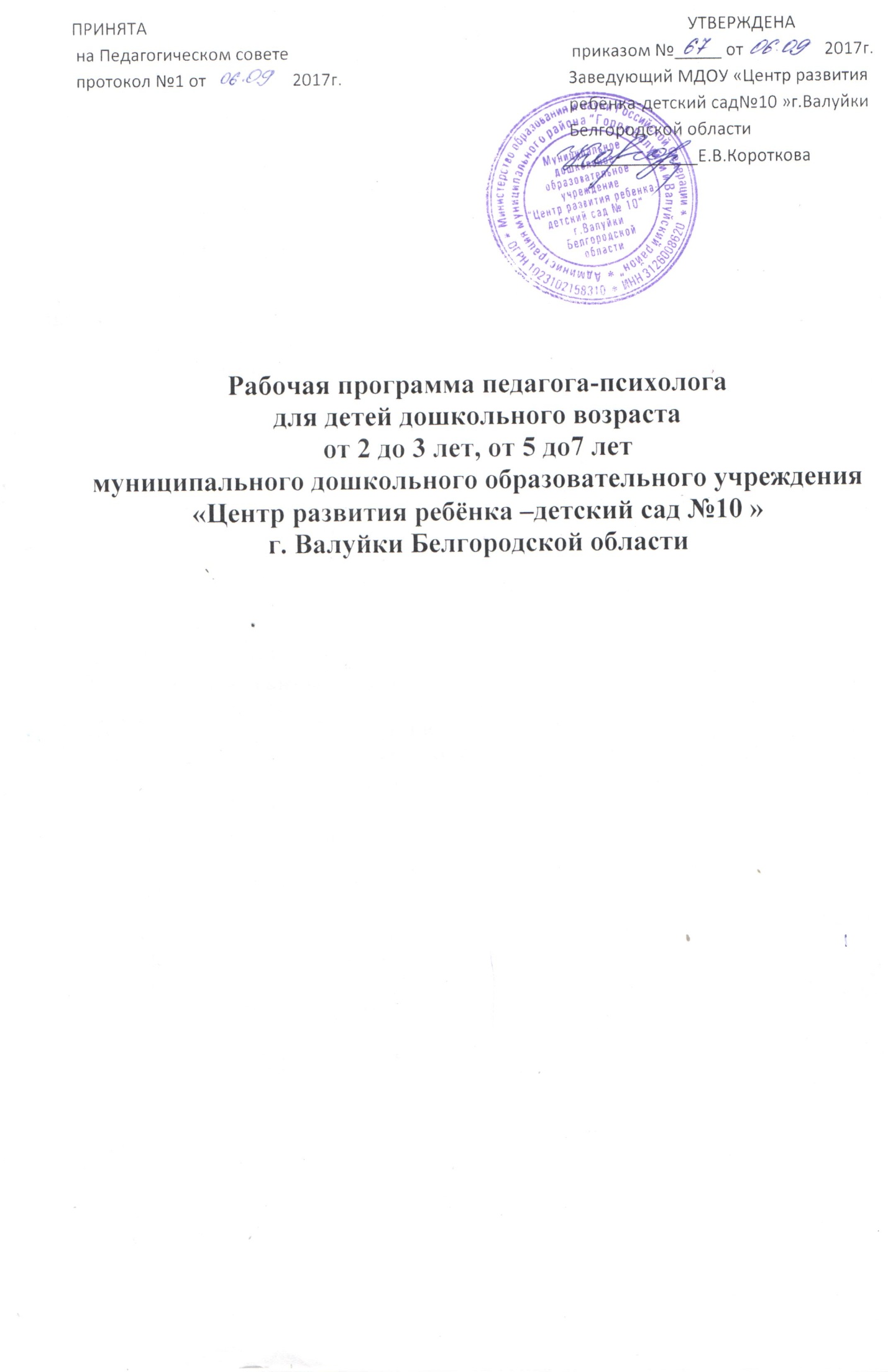 I.Целевой раздел:1. Пояснительная запискаДанная Программа  разработана в соответствии со следующими нормативными документами:1. Федеральным  законом  от  29  декабря  2012г.  №273-ФЗ  «Об  образовании  в Российской Федерации» принят Государственной Думой 21 декабря 2012 года, одобрен Советом Федерации 26 декабря 2012 года.2.Приказ Министерства образования и науки Российской Федерации от  17  октября  2013  г.  №  1155  г.  Москва.  Зарегистрирован  в  Минюсте  РФ  14 ноября 2013 г., регистрационный № 30384.«  Об утверждении Федерального государственного  образовательного стандарта  дошкольного образования». 3. Комментарии Минобрнауки России к ФГОС ДО от 28.02.2014г №08-2494. Приказом Министерства образования и науки Российской Федерации от30.08.2013г №1014 об утверждении порядка организации и осуществления образовательной деятельности по основным образовательным программам.5. Приказом Министерства образования и науки Российской Федерации от 28.12.2010г №2106 « Об утверждении и введении в действие Федеральных требований к образовательным учреждениям в части охраны здоровья обучающихся, воспитанников».6.Постановлением  Главного  государственного  санитарного  врача  Российской Федерации  от  15  мая  2013  г.  №26  г.  Москва  «Об  утверждении  СанПиН 2.4.1.3049-13«Санитарно-эпидемиологическими  требованиями  к устройству,  содержанию  и организации  режима  работы  дошкольных  образовательных  организаций» - 7.Уставом ДОУ от   2015г8. Основной Образовательной программой ДОУ. Рабочая программа педагога-психолога   МДОУ «ЦРР-детский сад №10 г. Валуйки Белгородской области (далее Программа) разработана с целью психолого - педагогической поддержки позитивной социализации и индивидуализации, развития личности детей дошкольного возраста.Программа реализуется на государственном языке Российской Федерации- русском. Программа предусмотрена для освоения детьми в возрасте 2-3 лет  в период адаптации к условиям ДОУ и детьми групп компенсирующей направленности в возрасте от 5до 7 лет.  Срок реализации Программы - 1  год.Программа определяет содержание и структуру деятельности педагога-психолога в МДОУ «ЦРР-детский сад №10» г. Валуйки Белгородской области по направлениям: психопрофилактика, психодиагностика, психокоррекция, психологическое консультирование. 1.1. Цели, задачи и направления рабочей программыПсихологическое сопровождение рассматривается как стратегия работы педагога- психолога ДОУ, направленная на создание социально-психологических условий для успешного развития и обучения каждого ребенка. Это станет возможно, если взрослые будут нацелены на: - развитие личности детей дошкольного возраста в различных видах общения и деятельности с учётом их возрастных, индивидуальных психологических и физиологических особенностей. - создание условий развития ребенка, открывающих возможности для его позитивной социализации, личностного развития, развития инициативы и творческих способностей на основе сотрудничества со взрослыми и сверстниками и в соответствующих возрасту видах деятельности; - создание развивающей образовательной среды, которая представляет собой систему условий социализации и индивидуализации детей. 	Педагог-психолог МДОУ осуществляет деятельность в пределах своей профессиональной компетентности, работая с детьми младшего дошкольного  возраста в адаптационный период и с детьми старшего дошкольного возраста с ОВЗ (ОНР), имеющими проблемы в развитии эмоционально-личностной и познавательной сферы.Цель программы создать каждому ребенку в детском саду возможность для развития способностей, творческой самореализации, определение основных направлений психологического сопровождения реализации образовательных инициатив для обеспечения полноценного формирования интегративных качеств дошкольников, в том числе общей культуры, развитие интеллектуальных и личностных качеств; предпосылок учебной деятельности, обеспечивающих социальную успешность, сохранение и укрепление здоровья детей дошкольного возраста, коррекцию недостатков в их психическом развитии. Данная цель конкретизируется в следующих задачах: -охрана и укрепление психического здоровья детей, в том числе их эмоционального благополучия; - создание благоприятных условий развития детей в соответствии с их возрастными и индивидуальными особенностями и склонностями, развития способностей и творческого потенциала каждого ребёнка как субъекта отношений с самим собой, другими детьми, взрослыми и миром;            -формирование предпосылок учебной деятельности, инициативности, самостоятельности -установление партнерских взаимоотношений с семьей, повышение психолого-педагогической компетентности родителей (законных представителей) в вопросах психологического развития;-повышение психологической культуры педагогов.	Рабочая программа составлена в соответствии сОсновной образовательной программой МДОУ "ЦРР-детский сад №10". Объем обязательной части рабочей программы составляет 60% от Основной образовательной программы МДОУ "ЦРР-детский сад №10", иные 40% соответствуют парциальной программе «Я, Ты, Мы» (авторы-составители О.Л. Князева, Р.Б.Стеркина)1.2. Особенности организации образовательного процесса	В соответствии с основными принципами, заложенными в ФГОС ДО, программа направлена на поддержку разнообразия детства, сохранения его уникальности и самоценности, осуществление личностно-ориентированного, гуманистического характера взаимодействия детей и взрослых, уважение личности ребенка. В организацию деятельности педагога-психолога МДОУ включены направления: психопрофилактика, психодиагностика, психокоррекция, психологическое консультирование родителейвоспитанников, педагогов ДОУ, экспертная работа (ПМПк). Программа рассчитана на 1 год обучения и направлена на развитие у детей от 2 до 3 лет, от 5 до 7 летсоциально-коммуникативных навыков, познавательных процессов в разных видах детской деятельности. Для проведения индивидуальных и подгрупповых работ с детьми оборудован  кабинет педагога-психолога.   С детьми работает специалист с первой квалифицированной категорией. 	Программа обеспечивает реализацию основных принципов дошкольного образования.1.3.Принципы и подходы к формированию Программы:   При разработке Программы учитывались научные подходы формирования личности ребенка: -  Культурно-исторический подход (Л.С.Выготский, А.Р.Лурия) ;- Деятельностный  подход  (Л.А.Венгер, В.В.Давыдов, А.В.Запорожец, А.Н.Леонтьев, Н.Н.Поддьяков, Д.Б.Эльконин и др.); - Личностный подход (Л.И.Божович, Л.С.Выготский, А.В.Запорожец, А.Н.Леонтьев, В.А.Петровский, Д.Б.Эльконин и др.) .Эти подходы к проблеме индивидуального развития человека очень тесно взаимосвязаны и составляют теоретико-методологическую основу для:-сохранения и укрепления здоровья воспитанников;-формирования   основ  социальной  и жизненной адаптации   ребенка;-развития  потребности  в реализации  собственных  творческих способностей. В соответствии с ФГОС программа  опирается на научные принципы ее построения:- принцип психологической комфортности: взаимоотношение между детьми и взрослыми строится на основе доброжелательности, поддержки и взаимопомощи;                          - принцип развивающего образования, который реализуется через деятельность каждого ребенка в зоне его ближайшего развития;                          -построение образовательного процесса на адекватных возрасту формах работы с детьми;- принцип единства диагностики и коррекции отклонений в развитии;- принцип вариативности в отношении образовательных программ и свобода выбора образовательного маршрута, обеспечивающие индивидуализацию образовательного процесса, что создает психолого-педагогические основания для личностно-ориентированного взаимодействия взрослого и ребенка в образовательном процессе.-принцип минимакса: создаются условия для продвижения каждого ребенка по индивидуальной траектории развития и саморазвития- в своем темпе, на уровне своего  возможного максимума;-принцип партнерского взаимодействия с семьей;-принцип непрерывности: обеспечивается преемственность в содержании, технологиях, методах между дошкольным и начальным общим образованием;-принцип интеграции образовательных областейв соответствии с возрастными возможностями и особенностями воспитанников, спецификой и возможностями образовательных областей;1.4.Значимые характеристики, возрастные и индивидуальные особенности контингента воспитанников.Данная программа имеет социально-психологическую направленность. Ее предназначение – сохранение психологического здоровья детей. Программа носит коррекционно-развивающий характер. Она рассчитана на детей раннего возраста и осуществляется в 1 младшей группе (возраст детей 2-3 года)  на период адаптации к условиям ДОУ и на детей старшего дошкольного возраста групп компенсирующей направленности (дети с ОНР 5-7 лет).  Она может проходить в форме фронтальных, индивидуальных и подгрупповых развивающих занятий в процессе организации различных видов детской деятельности (двигательной, игровой, коммуникативной, изобразительной, музыкальной, при восприятии художественной литературы). Программа реализуется также в самостоятельной деятельности детей  и в процессе взаимодействия с семьями воспитанников. Для проведения индивидуальных и подгрупповых работ с детьми оборудован  кабинет педагога-психолога.   С детьми работает специалист с первой квалифицированной категорией. Возрастные и индивидуальные особенности контингента воспитанниковСодержание рабочей программы реализуется с учетом возрастных особенностей дошкольников и спецификой ДОУ.   Дошкольный возраст является важнейшим в развитии человека, так как он заполнен существенными физиологическими, психологическими и социальными изменениями. Это период жизни, который рассматривается в педагогике и психологии как самоценное явление со своими законами, субъективно переживается в большинстве случаев как счастливая, беззаботная, полная приключений и открытий жизнь. Дошкольное детство играет решающую роль в становлении личности, определяя ход и результаты ее развития на последующих этапах жизненного пути человека. Характеристика возрастных особенностей развития детей дошкольного возраста необходима для правильной организации образовательного процесса, как в условиях семьи, так и в условиях дошкольного образовательного учреждения. Возраст от 2 до 3 летДети владеют основными жизненно важными движениями (ходьба, бег, лазание, действия с предметами), сидят на корточках, спрыгивают с нижней ступеньки.У 2 летних детей наблюдается устойчивое эмоциональное состояние. Для них характерны яркие эмоциональные реакции, связанные с непосредственными желаниями ребенка. Проявления агрессии бывают редко, проявляется эмоциональный механизм сопереживания, сочувствия, радости. Для детей 3-х летнего возраста характерна неосознанность мотивов, импульсивность и зависимость чувств и желаний от ситуации. Дети легко заражаются эмоциональным состоянием сверстников. Однако в этом возрасте начинает складываться и произвольность поведения. У детей к 3 годам появляются чувство гордости и стыда, начинают формироваться элементы сознания, связанные с идентификацией с именем и полом. Ранний возраст завершается кризисом 3-х лет. Кризис часто сопровождается рядом отрицательных проявлений: упрямство, негативизм, нарушение общения со взрослыми и др.Игра носит процессуальный характер, главное в ней - действия. Дети уже спокойно играют рядом с другими детьми, но моменты общей игры кратковременны. Они совершаются с игровыми предметами, приближенными к реальности. Появляются действия с предметами - заместителями. Для детей 3х летнего возраста игра рядом. В игре дети выполняют отдельные игровые действия, носящие условный характер. В ходе совместной со взрослыми предметной деятельности продолжает развиваться понимание речи. Слово отделяется от ситуации и приобретает самостоятельное значение. Возрастает количество понимаемых слов. Интенсивно развивается активная речь детей. К 3-м годам они осваивают основные грамматические структуры, пытаются строить простые предложения, в разговоре со взрослым используют практически все части речи. Активный словарь достигает 1000-1500 слов. К концу 3-го года жизни речь становится средством общения ребенка со сверстниками, дети воспринимают все звуки родного языка, но произносят их с большими искажениями.В сфере познавательного развития восприятие окружающего мира - чувственное - имеет для детей решающее значение. Они воспринимают мир всеми органами чувств, но воспринимают целостные вещи, а не отдельные сенсорные свойства. Возникает взаимодействие в работе разных органов чувств. Зрение и осязание начинают взаимодействовать при восприятии формы, величины и пространственных отношений. Слух и речедвигательные системы начинают взаимодействовать при восприятии и различении речи. Постепенно учитывается острота зрения и возрастает способность к различению цветов. Внимание детей непроизвольно. Ребенок просто не понимает, что значит заставить себя быть внимательным, т.е. произвольно направлять и удерживать свое внимание на каком-либо объекте. Устойчивость внимания ребенка зависит от его интереса к объектуВ этом возрасте наиболее доступными видами изобразительной деятельности является рисование и лепка. Ребенок уже способен сформулировать намерение изобразить какой-либо предмет. Но, естественно, сначала у него ничего не получается: рука не слушается. Основные изображения: линии, штрихи, округлые предметы. В музыкальной деятельности у ребенка возникает интерес и желание слушать музыку, выполнять простейшие музыкально-ритмические и танцевальные движения. Ребенок вместе со взрослым способен подпевать элементарные музыкальные фразы.Возрастные особенности детей 5 - 6 лет      Продолжается  процесс  окостенения  скелета  ребенка.  Дошкольник  более  совершенно  овладевает  различными  видами  движений.  Тело  приобретает  заметную  устойчивость.  Дети  к  6  годам  уже  могут  совершать  пешие  прогулки,  но  на  небольшие  расстояния.  В  период  с  5  до  6  лет  ребенок  постепенно  начинает   адекватно  оценивать  результаты  своего  участия  в  играх  соревновательного  характера. Удовлетворение  полученным  результатом  к  6  годам  начинает  доставлять  ребенку  радость,  способствует  эмоциональному  благополучию  и  поддерживает  положительное  отношение к  себе. Уже  начинают  наблюдаться  различия  в  движениях  мальчиков  и девочек. К  6  годам  совершенствуется  развитие  мелкой  моторики  пальцев  рук.  Некоторые дети  могут  продеть  шнурок  в  ботинок  и  завязать  бантиком.В  старшем  возрасте  продолжают  совершенствоваться  культурно-гигиенические  навыки:  умеет  одеться  в  соответствии  с  условиями  погоды,  выполняет  основные  правила  личной гигиены, соблюдает  правила  приема  пищи, проявляет  навыки  самостоятельности.  Полезные  привычки  способствуют  усвоению  основ  здорового  образа  жизни.      Общение  детей  выражается  в свободном  диалоге  со  сверстниками  и  взрослыми,  выражении своих  чувств  и  намерений  с  помощью  речевых  и  неречевых  (жестовых,  мимических,  пантомимических)  средств. Продолжает  совершенствоваться  речь,  в  том  числе ее  звуковая  сторона.  Развивается  фонематический  слух,  интонационная  выразительность  речи  при  чтении  стихов  в  сюжетно-ролевой  игре  и в  повседневной  жизни. Совершенствуется  грамматический  строй  речи.  Дети  используют  все  части  речи,  активно  занимаются  словотворчеством.  Богаче  становится  лексика:  активно  используются синонимы  и  антонимы.  Развивается  связная речь:  дети  могут  пересказывать,  рассказывать  по  картинке,  передавая  не  только  главное,  но  и  детали.В  познавательной  деятельности  продолжает  совершенствоваться  восприятие  цвета,  формы  и  величины,  строения  предметов;  представления  детей  систематизируются. Дети  называют  не только  основные  цвета  и  их  оттенки,  но  и  промежуточные  цветовые  оттенки;  форму  прямоугольников, овалов, треугольников. В  старшем  дошкольном  возрасте  продолжает  развиваться  образное  мышление.  Дети  способны  не  только  решить  задачу  в  наглядном  плане,  но  и  совершить  преобразования  объекта.  Продолжают  совершенствоваться  обобщения,  что  является  основой  словесно-логического  мышления.  5-6  лет  -  это  возраст  творческого  воображения.  Дети  самостоятельно  могут  сочинить  оригинальные  правдоподобные  истории.  Наблюдается  переход  от  непроизвольного  к  произвольному  вниманию.Конструирование  характеризуется   умением  анализировать  условия,  в  которых  протекает  эта  деятельность.  Дети  используют и  называют  различные  детали  деревянного  конструктора.  Могут  заменять  детали  постройки  в  зависимости  от  имеющегося  материала.  Овладевают  обобщенным  способом  обследования  образца.  Конструктивная  деятельность  может  осуществляться  на  основе  схемы,  по  замыслу  и по  условиям.  Дети  проявляют  высокую  познавательную  активность.  Ребенок  нуждается  в  содержательных  контактах  со  сверстниками.  Их  речевые  контакты  становятся  все  более  длительными  и  активными.  Дети  самостоятельно  объединяются  в  небольшие  группы  на  основе  взаимных  симпатий.  В  этом  возрасте  дети  имеют  дифференцированное  представление  о  своей  гендерной принадлежности  по  существенным  признакам. В  игровой  деятельности  дети  шестого  года  жизни  уже  могут распределять  роди  до  начала игры  и  строят  свое  поведение,  придерживаясь  роли.  Игровое взаимодействие  сопровождается  речью,  соответствующей  и по  содержанию,  и  интонационно  взятой роли.  Речь,  сопровождающая  реальные  отношения  детей,  отличается  от  ролевой  речи.  При  распределении    ролей могут  возникать  конфликты,  связанные с  субординацией   ролевого  поведения.  Ребенок  пытается  сравнивать  ярко  выраженные  эмоциональные  состояния,  видеть  проявления  эмоционального  состояния  в  выражениях, жестах,  интонации  голоса.  Проявляет  интерес  к  поступкам  сверстников. В  трудовой  деятельности, освоенные  ранее  виды  детского  труда,  выполняются  качественно, быстро,  осознанно.  Активно  развиваются  планирование  трудовой  деятельности.       В  изобразительной  деятельности  5-6  летний  ребенок  свободно  может  изображать  предметы  круглой,  овальной,  прямоугольной формы, состоящих  из  частей  разной  формы  и  соединений  разных  линий.  Обычно  рисунки  представляют  собой  схематичные  изображения  различных  объектов,  но могут  отличаться  оригинальностью  композиционного  решения. Изображение  человека  становится  более  детализированным  и  пропорциональным.  По  рисунку  можно  судить  о  половой  принадлежности  и  эмоциональном  состоянии  изображенного человека. Рисунки  отдельных  детей  отличаются  оригинальностью,  креативностью. В  лепке    детям  не  представляется  трудности  создать  более  сложное  по  форме  изображение.   Дети  успешно  справляются  с  вырезыванием  предметов  прямоугольной  и  круглой  формы  разных  пропорций.Старших  дошкольников  отличает  яркая  эмоциональная  реакция на  музыку.  Появляется  интонационно-мелодическая  ориентация  музыкального  восприятия.  Дошкольники  могут  петь  без  напряжения,  плавно,  отчетливо  произнося  слова;  свободно  выполняют  танцевальные  движения. Могут  импровизировать,  сочинять  мелодию  на  заданную  тему. Формируются  первоначальные  представления  о жанрах  и видах  музыки.Возрастные особенности детей 6 - 7 лет      К  7   годам  скелет  ребенка  становится  более  крепким,  поэтому  он  может  выполнять  различные  движения,  которые  требуют гибкости,  упругости, силы.  В  этом  возрасте  дети уже  могут  совершать  довольно  длительные  прогулки,  долго бегать,  выполнять  сложные  физические  упражнения.У  семилетних  детей  отсутствуют  лишние  движения.  Ребята  уже  самостоятельно,  без  специальных  указаний  взрослого,  могут  выполнить  ряд  движений  в  определенной  последовательности,  контролируя   их,  изменяя  (произвольная регуляция  движений).Ребенок  уже  способен  достаточно  адекватно  оценивать  результаты  своего  участия  в  подвижных  и  спортивных  играх  соревновательного  характера Имеет  представление  о  своем  физическом  облике  (высокий,  толстый,  худой,  маленький  и  т.п.)  и  здоровье,  заботиться  о  нем. Владеет  культурно-гигиеническими  навыками  и  понимает  их  необходимость.К семи годам у ребенка ярко проявляется уверенность в себе и чувство собственного достоинства, умение отстаивать свою позицию в совместной деятельности. Семилетний ребенок способен к волевой регуляции поведения, преодолению непосредственных желаний, если они противоречат установленным нормам, данному слову, обещанию. Способен проявлять волевые усилия в ситуациях выбора между «можно» и «нельзя», «хочу» и «должен». Проявляет настойчивость, терпение, умение преодолевать трудности. Может сдерживать себя, высказывать просьбы, предложения, несогласие в социально приемлемой форме. Произвольность поведения — один из важнейших показателей психологической готовности к школе.Самостоятельность ребенка проявляется в способности без помощи взрослого решать различные задачи, которые возникают в повседневной жизни (самообслуживание, уход за растениями и животными, создание среды для самодеятельной игры, пользование простыми безопасными приборами — включение освещения, телевизора, проигрывателя и т.п.).     В  сюжетно-ролевых играх  дети  7-го  года  жизни  начинают  осваивать  сложные  взаимодействия  людей, отражающих характерные  значимые  жизненные  ситуации. Игровые  действия  становятся  более  сложными,  обретают  особый  смысл.Семилетний  ребенок умеет заметить изменения настроения взрослого и сверстника, учесть желания других людей; способен к установлению устойчивых контактов со сверстниками. Ребенок семи лет отличается большим богатством и глубиной переживаний, разнообразием их проявлений и в то же время большей сдержанностью эмоций.     Происходит  активное  развитие  диалогической  речи.  Диалог  детей  приобретает характер  скоординированных предметных  и  речевых  действий.  В  недрах  диалогического  общения старших дошкольников  зарождается  и  формируется  новая  форма  речи -  монолог. Дошкольник  внимательно слушает  рассказы  родителей,  что  у  них  произошло  на  работе,  живо  интересуется  тем,  как  они  познакомились,  при  встрече  с незнакомыми  людьми  спрашивают,  кто  это,  есть  ли  у  них  дети  и  т.п.  У  детей  продолжает  развиваться  речь:  ее  звуковая  сторона,  грамматический  строй,  лексика. Развивается  связная  речь.  В  высказываниях  детей  отражаются  как  расширяющийся  словарь,  так  и  характер  обобщений,  формирующихся  в  этом  возрасте.  Дети  начинают активно употреблять  обобщающие  существительные,  синонимы,  антонимы,  прилагательные  и  т.д. Познавательные  процессы  претерпевают  качественные  изменения;  развивается  произвольность  действий.  Наряду  с  наглядно-образным  мышлением  появляются  элементы  словесно-логического  мышления.  Продолжают  развиваться   навыки  обобщения  и  рассуждения. Внимание  становится  произвольным,  в  некоторых  видах  деятельности  время  произвольного  сосредоточения  достигает  30  минут.  У  детей  появляется  особы  интерес  к  печатному слову,  математическим  отношениям.  Они  с  удовольствием  узнают  буквы,  овладевают звуковым  анализом  слова,  счетом  и  пересчетом  отдельных  предметов.К  7  годам  дети  в  значительной  степени  освоили  конструирование  из  строительного  материала. Они  свободно  владеют  обобщенными  способами  анализа  как  изображений,  так  и  построек.  Свободные  постройки  становятся  симметричными и  пропорциональными.  В  изобразительной  деятельности  детей  6-7 лет  рисунки  приобретают   более  детализированный  характер,  обогащается их  цветовая  гамма. При  правильном  подходе  у  детей  формируются  художественно-творческие  способности  в  изобразительной  деятельности.   Изображение  человека  становится еще  более  детализированным  и  пропорциональным.  Появляются  пальцы  на  руках,  глаза,  рот,  нос,  брови,  подбородок. Одежда может  быть  украшена  различными  деталями.   Семилетнего ребенка характеризует активная деятельностная позиция, готовность к спонтанным решениям, любопытство, постоянные вопросы к взрослому, способность к речевому комментированию процесса и результата собственной деятельности, стойкая мотивация достижений, развитое воображение. Процесс создания продукта носит творческий поисковый характер: ребенок ищет разные способы решения одной и той же задачи. Ребенок семи лет достаточно адекватно оценивает результаты своей деятельности по сравнению с другими детьми, что приводит к становлению представлений о себе и своих возможностях.Значительно  обогащается  индивидуальная  интерпретация  музыки.  Ребенок  определяет,  к  какому  жанру  принадлежит  прослушанное  произведение.  Чисто  и  выразительно поет,  правильно передавая  мелодию.  Дошкольник  может  самостоятельно  придумать  и  показать  танцевальное  или  ритмическое  движение.Психологическая характеристика детей с  тяжелыми нарушениями речи (ОНР)	Для детей с недоразвитием речи характерен низкий уровень развития основных свойств внимания. У некоторых из них отмечается недостаточная устойчивость внимания, ограниченные возможности его распределения. Речевое отставание отрицательно сказывается и на развитии памяти. При относительно сохранной смысловой, логической памяти у таких детей заметно снижены по сравнению с нормально говорящими сверстниками вербальная память и продуктивность запоминания. Дети часто забывают сложные инструкции (трех-четырех ступенчатые), опускают некоторые их элементы, меняют последовательность предложенных заданий. Нередки ошибки дублирования при описании предметов, картинок. У некоторых дошкольников отмечается низкая активность припоминания, которая сочетается с ограниченными возможностями развития познавательной деятельности. Связь между речевыми нарушениями и другими сторонами психического развития обусловливает некоторые специфические особенности мышления. Обладая полноценными предпосылками для овладения мыслительными операциями, доступными их возрасту, дети, однако, отстают в развитии наглядно- образной сферы мышления, без специального обучения с трудом овладевают анализом и синтезом, сравнением. Для многих из них характерна ригидность мышления. Психическое развитие детей с нарушениями речи, как правило, опережает их речевое развитие. У них отмечается критичность к собственной речевой недостаточности. Первичная патология речи, безусловно, тормозит формирование первоначально сохранных умственных способностей, однако по мере коррекции словесной речи происходит выравнивание интеллектуальных процессов. Психологическая характеристика детей с РАС	Для ребенка первой группы (Юров Марк) характерны проявления полевого поведения, ребенок отрешен, автономен, не вступает в контакт не только с чужим человеком, но с близкими, не откликается на обращение и зов, но в то же время может реагировать на неречевые звуки, особенно на музыкальные, хотя и отсрочено по времени. У такого ребенка отсутствует так называемое «разделенное» со взрослым внимание. «Случайно» столкнувшись с каким бы то ни было предметом, в т.ч. и заданием, он может, как бы не фиксируясь, выполнить его (например, сложить доску Сегена или пазл и т.п.). Предметы и игрушки не провоцируют его на специфические действия, а могут просто все сбрасываться на пол, при этом создается впечатление, что именно акт падения и привлекает ребенка. При попытке взрослого вмешаться в действие или пассивно уходит от контакта, утекает» (как говорят специалисты), или не реагирует вовсе. У детей даже старшего дошкольного возраста могут вызываться смех и признаки удовольствия на простейшие тактильные ритмичные воздействия по типу раскачивания, кружения и т.п. Темповые характеристики деятельности, работоспособность или критичности ребенка оценить, как правило, не удается в силу невозможности установления какого- либо продуктивного контакта с ним. Характер деятельности, ее целенаправленность также трудно оценить однозначно. Произвольность регуляции собственных действий, самоконтроль чаще всего вообще невозможно проверить какими-либо диагностическими методами или приемами. Ребенок явно неадекватен в поведении и не может быть вписан в какие-либо «шаблоны» адекватности. Оценить обучаемость ребенка также достаточно трудно вследствие уже фиксированных ранее трудностей оценки продуктивности деятельности, но со слов родителей, ребенок «как бы непроизвольно схватывает на лету» Но произвольно «вызвать» повторение — практически не удается. Познавательная деятельность. Выявить уровень развития отдельных психических процессов и функций, как правило, чрезвычайно трудно, но часто ребенок демонстрирует блестящую механическую и сенсомоторную память, иногда внезапно (как бы непроизвольно) может прочитать название или вывеску, начать перечислять предметы и т.п. В целом можно говорить о грубейшей неравномерности в развитии психических процессов, отягощенных искажением не только аффективного развития, но и грубом искажении сферы произвольной регуляции. Игровая деятельность такого ребенка скорее похожа на перебирание предметов: длительное без пресыщения выстраивание гармоничных узоров из мозаики, аналогичные  действия с неигровыми предметами, пересыпание, игры с бликами света	Третья группа (Кравцова Елизавета). Специфичным является снижение порогов восприятия — возникает так называемая «сенсорная ранимость». Наблюдается беспокойство, напряженность. Отмечается повышенный мышечный тонус. Двигательное беспокойство ребенка может сочетаться с «нечувствованием» опасности края. При этом онтогенетически типичный страх чужого лица порой не возникает вообще. Ребенок выделяет близких, но именно для родителей характерны тревоги относительно эмоциональной адекватности и эмоциональной «отдачи» ребенка. Ребенок дозирует свое общение. В речевом отношении опережает сверстников. Однако родители отмечают, что, несмотря на «развитую» речь, поговорить с ним невозможно. Речь остается эхолаличной и стереотипной. Характерно и повышенное внимание к собственно звуковой стороне слова. Ребенок демонстрируют псевдообращенность к собеседнику, выражение «энтузиазма». В то же время именно речевая деятельность привлекает внимание своей спецификой: оторванностью от конкретной ситуацией, маломодулированностью, иногда скан-дированностью, как правило, на высоких тонах. Все компоненты произвольной регуляции у ребенка развиты явно недостаточно: не в состоянии соотносить свое поведение и регулировать его в соответствии с требованиями окружающей обстановки (ситуации). Трудно обучить моторным навыкам, в т.ч. простым графическим навыкам письма. Демонстрирует неадекватность (различной степени выраженности) даже в процессе доброжелательного взаимодействия. Развернутая речь и соответствующая ей деятельность не ориентированы на реакцию собеседника, оторваны от ситуации взаимодействия, от ее темы и контекста. Критичность детей также снижена. Мало интересует собственно результативность какой-либо деятельности, в особенности в тех случаях, когда «заряженна» самим процессом выполнения задания. Чаще просто «не слышит» задач, которые ставит перед ними взрослый, ошибок своих они не замечают и может «убежденно» отстаивать (но без критики) свое решение.Психологическая характеристика детей с НОДА	Дети с нарушениями ОДА — неоднородная группа, основной характеристикой которой являются задержки формирования, недоразвитие, нарушение или утрата двигательных функций. У ребенка (Вендт Иван) двигательные расстройства характеризуются нарушениями координации, темпа движений, ограничением их объема и силы, что приводит к невозможности или частичному нарушению осуществления движений. Ребенок с детским церебральным параличом (ДЦП). Выявлены особенности формирования и развития психических функций, расстройства устной речи (ТНР). Нарушена пространственная ориентация. Это проявляется в замедленном освоении понятий, обозначающих положение предметов и частей собственного тела в пространстве, неспособности узнавать и воспроизводить геометрические фигуры, складывать из частей целое.  Часто страдает произвольность внимания, его устойчивость и переключаемость. Ребенок с трудом и на короткое время сосредоточивается на предлагаемом объекте или действии, часто отвлекается. Недостаточно развита память слухового, двигательно-кинестетического анализатора. Мыслительные процессы характеризуются инертностью, низким уровнем сформированности операции обобщения. Расстройства эмоциональной-волевой сферы могут иметь характер раздражительности, капризности, двигательной расторможенности или, наоборот заторможенности.1.5. Планируемые результаты освоения программыПсихолого-педагогическое сопровождение в МДОУ реализуется с учетом возрастных возможностей и индивидуальных траекторий развития детей, а также особенностей развития детей с ограниченными возможностями здоровья (речевые нарушения) Результаты освоения рабочей программы педагога-психолога МДОУ соответствуют целевым ориентирам дошкольного образования.Целевые ориентиры образования к началу дошкольного возраста (к 3 годам):• Ребенок интересуется окружающими предметами и активно действует с ними; эмоционально вовлечен в действия с игрушками и другими предметами, стремится проявлять настойчивость в достижении результата своих действий. • Проявляет отрицательное отношение к грубости, жадности. • Соблюдает правила элементарной вежливости (самостоятельно или по напоминанию говорит «спасибо», «здравствуйте», «до свидания», «спокойной ночи» (в семье, в группе); имеет первичные представления об элементарных правилах поведения в детском саду, дома, на улице и старается соблюдать их. • Владеет активной речью, включенной в общение; может обращаться с вопросами и просьбами, понимает речь взрослых; знает названия окружающих предметов и игрушек. Речь становится полноценным средством общения с другими детьми. • Стремится к общению со взрослыми и активно подражает им в движениях и действиях; Эмоционально откликается на игру, предложенную взрослым, принимает игровую задачу. • Проявляет интерес к сверстникам; наблюдает за их действиями и подражает им. Умеет играть рядом со сверстниками, не мешая им. Проявляет интерес к совместным играм небольшими группами.  • Проявляет интерес к стихам, песням и сказкам, рассматриванию картинок, стремится двигаться под музыку; эмоционально откликается на различные произведения культуры и искусства. • С пониманием следит за действиями героев кукольного театра; проявляет желание участвовать в театрализованных и сюжетно-ролевых играх. • Проявляет интерес к продуктивной деятельности (рисование, лепка, конструирование, аппликация). • У ребенка развита крупная моторика, он стремится осваивать различные виды движений (бег, лазанье, перешагивание и пр.). С интересом участвует в подвижных играх с простым содержанием, несложными движениями. Целевые ориентиры на этапе завершения дошкольного образования: ● ребёнок проявляет инициативность и самостоятельность в разных видах деятельности. Способен выбирать себе род занятий, участников совместной деятельности, обнаруживает способность к воплощению разнообразных замыслов; ● ребёнок уверен в своих силах, открыт внешнему миру, положительно относится к себе и к другим, обладает чувством собственного достоинства. Активно взаимодействует со сверстниками и взрослыми, участвует в совместных играх. Способен договариваться, учитывать интересы и чувства других, сопереживать неудачам и радоваться успехам других, стараться разрешать конфликты; ● ребёнок обладает развитым воображением, которое реализуется в разных видах деятельности. Способность ребёнка к фантазии, воображению, творчеству интенсивно развивается и проявляется в игре. Ребёнок владеет разными формами и видами игры. Умеет подчиняться разным правилам и социальным нормам, различать условную и реальную ситуации, в том числе игровую и учебную; ● у ребёнка развита крупная и мелкая моторика. Он может контролировать свои движения и управлять ими, обладает развитой потребностью бегать, прыгать, мастерить поделки из различных материалов и т. п.; ● ребёнок способен к волевым усилиям в разных видах деятельности, преодолевать сиюминутные побуждения, доводить до конца начатое дело. Ребёнок может следовать социальным нормам поведения и правилам в разных видах деятельности, во взаимоотношениях со взрослыми и сверстниками, правилам безопасного поведения и личной гигиены; ● ребёнок проявляет любознательность, задаёт вопросы, касающиеся близких и далёких предметов и явлений, интересуется причинно-следственными связями (как? почему? зачем?), пытается самостоятельно придумывать объяснения явлениям природы и поступкам людей. ● склонен наблюдать, экспериментировать. Обладает начальными знаниями о себе, о предметном, природном, социальном и культурном мире, в котором он живёт. Знаком с книжной культурой, с детской литературой, обладает элементарными представлениями из области живой природы, естествознания, математики, истории и т.п., у ребёнка складываются предпосылки грамотности. ● ребёнок способен к принятию собственных решений, опираясь на свои знания и умения в различных сферах действительности. Целевые ориентиры не подлежат непосредственной оценке, в том числе в виде педагогической диагностики (мониторинга). Вышеперечисленные личностные характеристики воспитанников предполагают формирование у них предпосылок учебной деятельности, что является решением задачи психолого-педагогического сопровождения на уровне дошкольного образования, а именно, готовности к школе. Педагогом-психологом прогнозируется формирование данных характеристик личности у всех выпускников подготовительных к школе групп.Целевые ориентиры освоения программы детьми с тяжелыми нарушениями речи (ОНР). • Ребенок обладает сформированной мотивацией к школьному обучению; • усваивает значения новых слов на основе углубленных знаний о предметах и явлениях окружающего мира; • употребляет слова, обозначающие личностные характеристики, с эмотивным значением, многозначные; • умеет подбирать слова с противоположным и сходным значением; • умеет осмысливать образные выражения и объяснять смысл поговорок (при необходимости прибегает к помощи взрослого);  • правильно употребляет грамматические формы слова; продуктивные и непродуктивные словообразовательные модели; • составляет различные виды описательных рассказов, текстов (описание, повествование, с элементами рассуждения) с соблюдением цельности и связности высказывания; • умеет составлять творческие рассказы;Целевые ориентиры освоения программы детьми с расстройством аутистического спектра:• умеет обслуживать себя, выполнять поручения и несложные виды труда, общаться с другими людьми (на вербальном и невербальном уровне, в зависимости от степени РАС)• развита познавательная активность с учетом индивидуальных особенностей: выбирает из трех предметов разной величины «самый большой» («самый маленький»);  выполняет постройку из трех-четырех кубиков по образцу, показанному взрослым; выполняет имитационные движения с предметами; •скорригированы негативные проявления поведения, которые мешают успешному коммуникативному взаимодействию педагога и ребенка; Целевые ориентиры освоения программы ребенком с нарушением опорно-двигательного аппарата: • У ребенка сформированы навыки самообслуживания, частично развита общая моторика и координация, мелкая моторика и зрительно-ручная координация (в том числе и графомоторные навыки);• У ребенка развита мыслительная деятельность (образное мышление), зрительное восприятие, внимание, память, воображение; • У ребенка сформированы навыки регуляции поведения; понимание и принятие социальных норм и правил; развитие умения сочувствовать, сопереживать; преодоление эмоционально-волевых фобий (страхи, агрессия); • У ребенка сформирован и повышен уровень общительности; сформирована адекватная самооценка, самосознание; • Ребенок научится адекватно вести себя и реагировать на изменение ситуации1.6. Система оценки результатов освоения программы	При реализации требований ФГОС, в сферу компетентности педагога-психолога попадают следующие направления мониторинга - физические, интеллектуальные и личностные качества ребенка.Определение направленности мониторинга предполагает следующим шагом разработку измерительного инструментария: критериев и методов проведения диагностических процедур в рамках мониторинга. В качестве методов мониторинга используются формализованные и мало формализованные методы.	Формализованные методы: тесты, опросники, психофизиологические методы. Для них характерны определенная регламентация, объективизация процедуры обследования или испытания (точное соблюдение инструкций, строго определенные способы предъявления стимульного материала, невмешательство исследователя в деятельность испытуемого и другое), стандартизация (установление единообразия проведения обработки и представления результатов диагностических экспериментов), надежность и валидность. Эти методики позволяют собрать диагностическую информацию в относительно короткие сроки и в таком виде, который дает возможность количественно и качественно сравнивать полученные результаты. 	Малоформализованные методы: наблюдение, беседа, анализ продуктов детской деятельности. Эти методы дают очень ценные сведения о ребенке, особенно когда предметом изучения выступают такие явления, которые мало поддаются объективизации (например, ценностные ориентации, отношение ребенка к различным явлениям) или являются чрезвычайно изменчивыми по своему содержанию (динамика интересов, состояний, настроений и так далее). Мониторинг достижения  планируемых  промежуточных  результатов  освоения  Программы  и  уровня развития  интегративных  качеств  детей  осуществляется  2  раза  в  год   с  использованием  диагностики   результатов, что обеспечивает возможность оценки динамики достижений детей, сбалансированность методов, не приводит к переутомлению воспитанников и не нарушает ход образовательного процесса. Критерии результативности психолого- педагогического сопровождения в ДОУЭффективность психологического сопровождения определяется в процессе наблюдения за развитием личности детей и формированием у них навыков. 1. Прослеживается повышение уровня развития и воспитанности обучающихся, их коммуникативной компетентности в общении и сотрудничестве со сверстниками, детьми старшего и младшего возраста, взрослыми в процессе образовательной, общественно полезной, творческой и других видов деятельности; формирование нравственных чувств и нравственного поведения, осознанного и ответственного отношения к собственным поступкам. 2. Улучшаются адаптационные возможности; наблюдается положительная динамика и устойчивые результаты коррекционно-развивающей работы. 3.Растет психологическая компетентность педагогов, усиливаемые целостностью коллективного педагогического воздействия, возрастает интеллектуальный уровень коллектива, решаемые ими задачи опираются на новые эффективные формы работы с детьми и родителями. 4. Улучшается психологическийклимат в педагогическом коллективе, повышаетсястрессоустойчивость участников образовательного процесса в целом, утверждается взаимопомощь. 5. Рост профессионального мастерства педагогов проявляется в изменении характера их затруднений, уменьшении количества затруднений в элементарных психологических вопросах.Зона компетенции педагога-психологав диагностическом обследовании дошкольниковПедагог-психолог осуществляет с разрешения родителей (письменное согласие):Психологическую диагностику адаптированности ребенка к ДОУ;Психологическую диагностику познавательных процессов детей;Психологическую диагностику личностных качеств;Диагностику психологической и мотивационной готовности детей к обучению в школе.Профессиональная компетентность педагога-психолога при проведении мониторинга в МДОУ может распространяться на следующиепараметры диагностирования дошкольников.Младший возраст ( период адаптаци ):• общий эмоциональный фон поведения;• познавательная и игровая деятельность;• взаимоотношения со взослыми;• взаимоотношения с детьми;• реакция на изменение привычной ситуации;Старший возраст (5-6 лет):• слуховое внимание;• зрительно-пространственный гнозис - познание предметов, явлений, их значения и смысла ;•зрительно-пространственныйпраксис - способность выполнять последовательные комплексы движений и совершать целенаправленные действия по выработанному плану;• общая моторика, ловкость, выносливость, разноименные движения;• развитие графической деятельности;• латеральные предпочтения;• мыслительная деятельность;• игровая деятельность;• анализ продуктов деятельности;• коммуникативные навыки.Подготовительная к школе группа (6-7 лет):• зрительно-моторная координация;• рядограммы (последовательность времен года, дней недели);• звуковой анализ слов;• умение определять состав числа;• выделение 4-го лишнего, простые аналогии;• составление сюжетного рассказа по серии картин;• понимание логико-грамматических конструкций;• установление причинно-следственных связей;• ориентировка на листе бумаги;• самооценка;• мотивационная готовность к школе.Данные о результатах мониторинга заносятся в диагностическую карту, анализ которой позволяет оценить эффективность образовательной программы и организацию образовательного процесса в целом.Диагностика уровня адаптированности детей к ДОУАнкета – тестЦель: определить готовность ребенка к посещению детского садаФамилия, имя ребенкаКакое настроение преобладает у ребенка?Бодрое, уравновешенное – 3 балла.Раздражительное, неустойчивое – 2 баллаПодавленное – 1 баллКак Ваш ребенок засыпает?       Быстро (до10 минут) – 3 балла  Медленно – 2 балла       Спокойно – 3 балла       Неспокойно – 2 баллаЧто Вы делаете чтобы Ваш ребенок заснул?Дополнительное воздействие – 1баллБез воздействия – 3 баллаКакова продолжительность дневного сна ребенка?2 часа – 3 баллаМенее 1 часа – 1 баллКакой аппетит у Вашего ребенка?Хороший – 4 баллаИзбирательный– 3 баллаНеустойчивый – 2 баллаПлохой – 1 балл    6 .Как относится к высаживанию на горшок?Положительно – 3 балла        Отрицательно – 1 балл        Просится на горшок – 3 балла        Не просится, но бывает сухой – 2 балла        Не просится и ходит мокрый – 1 балл7.Есть ли у Вашего ребенка вредные привычки?Да, сосет пустышку (палец), раскачивается (указать другие) – 1 баллНет – 3 балла    8. Интересуется ли игрушками, предметами быта дома и в новой обстановке? Да – 5 баллов          Нет – 1 балл          Иногда – 2 балла    9. Проявляет ли интерес к действиям взрослых? Да – 3 балла         Нет – 1 балл         Иногда – 2 балла 10. Умеет ли играть самостоятельно?Да -3 балла        Не всегда – 2 балла        Нет – 1 балл11. Взаимоотношение со взрослыми? Легко идет на контакт – 3 балла      Избирательно - 2 балла      Трудно – 1 балл12. Взаимоотношения с детьми? Легко идет на контакт – 3 балла      Избирательно - 2 балла      Трудно – 1 балл13. Отношение к занятиям: внимателен, усидчив, активен.  Да – 3 балла       Нет – 1 балл       Не всегда – 2 балла14. Есть ли у ребенка уверенность в себе? Есть – 3 балла       Не всегда – 2 балла       Нет – 1 балл15. Есть ли опыт разлуки с близкими? Перенес разлуку легко – 3 балла       Тяжело – 1 балл16. Есть аффективная привязанность к кому-либо из взрослых?  Есть – 1 балл        Нет – 3 балла   Прогноз адаптации55-40 баллов – готов к поступлению в детский сад39-24 балла – условно готов23-16 баллов – не готовПедагогическая диагностика (оценка индивидуального развития дошкольника) в соответствии с ФГОС в МДОУ «ЦРР-детский сад №10» Развитие познавательных процессов детей. Мониторинг качества освоения программы в соответствии с ФГОСв МДОУ «ЦРР- детский сад №10» Обследование детей к школе (Н.Семаго)	М 1 Исследование слухоречевой памятиМ2 – Исследование зрительной памятиМ3 – исследование устойчивости вниманияМ4-Исследование зрительного восприятияМ 5 – Исследование мышленияМ 6 –Исследование форсированности пространственных представленийМ 7 – Исследование воображенияМ 8 – Исследование развития мелкой моторикиМ 9 – Исследование уровня речевого развитияКарта обследования «Изучение готовности ребенка  к школе»Ф.И. ребенка    ________________________________________________________Используемый диагностический комплексМетодики психологической диагностикиII. Содержательный раздел2.1.Образовательная деятельность в соответствии с направлениями развития ребенка по 5 образовательным областям	Рабочая программа включает в себя организацию психологического сопровождения деятельности ДОУ по основным направлениям – социально-коммуникативное развитие, познавательное развитие, речевое развитие, художественно-эстетическое развитие, физическое развитие, обеспечивает единство воспитательных, развивающих и обучающих целей и задач процесса образования. Приоритетным является обеспечение единого процесса социализации — индивидуализации личности через осознание ребенком своих потребностей, возможностей и способностей и представлен в пяти образовательных областях (физическое, речевое, познавательное, социально- коммуникативное, художественно- эстетическое развитие).2.1.1.Психологическое сопровождение образовательной области«Социально-коммуникативное развитие"2.1.2.Психологическое сопровождение образовательной области«Познавательное развитие»Соотношение направлений развития ребенка и разделов  программы специалиста 2.2. Вариативные формы, способы, методы и средства реализации программы с учётом возрастных и индивидуальных особенностей воспитанников.Задачи психолого-педагогической работы по формированию физических, интеллектуальных и личностных качеств детей решаются интегрировано в ходе освоения всех образовательных областей наряду с задачами, отражающими специфику каждой образовательной области, с обязательным психологическим сопровождением. Содержание работы, вариативность форм ориентировано на разностороннее развитие дошкольников с учетом: • возрастных особенностей воспитанников;• их индивидуальных и особых образовательных потребностей;• личных интересов, мотивов, ожиданий, желаний детей;• степени организации деятельности воспитанников (деятельность в режимных моментах, свободная деятельность детей, индивидуальные и подгрупповые формы работы с педагогом-психологом, прогулка).	Образовательная область «Социально-коммуникативное развитие»В современном мире происходят изменениями в нравственном, социально-коммуникативном  развитии дошкольников, их поведении. Современные дети с трудом усваивают те или иные нравственные нормы, они стали более эгоистичными, капризными, избалованными, зачастую неуправляемыми. Как следствие, манипулирование родителями, трудности в общении и взаимодействии с взрослыми и сверстниками, это обусловлено комплексом социально-психологических проблем (агрессивностью, застенчивостью, излишней подвижностью, пассивностью ребёнка).Основные направления психологической работы данной области связаны с развитием:-коррекция и развитие общения и взаимодействия ребёнка с взрослыми и сверстниками;-присвоение норм и ценностей, принятых в обществе, включая моральные и нравственные ценности;· становление самостоятельности, целенаправленности и саморегуляции собственных действий;· развитие социального и эмоционального интеллекта, эмоциональной отзывчивости, сопереживания,· формирование уважительного отношения и чувства принадлежности к своей семье, малой родине и Отечеству, представлений о социокультурных ценностях нашего народа, об отечественных традициях и праздниках;·  формирование основ безопасности в быту, социуме, природе.Вариативная часть: используются методические рекомендации Ю.В.Полякевич, Г.Н.Осинина «Формирование коммуникативных навыков у детей»Образовательная область «Познавательное развитие»Познавательное развитие детей - одно из важных направлений в работе с детьми дошкольного возраста. Любой нормальный ребенок появляется на свет с врожденной познавательной направленностью, помогающей ему адаптироваться к новым условиям своей жизнедеятельности. Постепенно познавательная направленность перерастает в познавательную активность - состояние внутренней готовности к познавательной деятельности, проявляющееся у детей в поисковых действиях, направленных на получение новых впечатлений об окружающем мире.Основные направления психологической  работы данной области связаны с развитием:- высших психических функций (восприятия, мышления, воображения, памяти, внимания и речи);- формирование элементарных математических представлений;- формирование целостной картины мира, расширение кругозора детей.          Вариативная часть: М.А.Пушкарева «Ознакомление с окружающим миром», (с. 15- 45)Образовательная область «Речевое развитие»Специфика работы  педагога-психолога определяется имеющимися у каждого воспитанника речевыми недостатками, неполной сформированностью процессов, тесно связанных с речевой деятельностью (внимания, памяти, словесно-логического мышления, пальцевой и артикуляционной моторики), характерологическими особенностями. Поэтому специалист выполняет ряд  задач, направленных на развитие речи у детей: -активизация и обогащение речевого запаса детей на основе расширения представлений об окружающем;-развитие дыхания, артикуляционного аппарата, мелкой моторики;-контроль за речевой деятельностью детей с ОНР на каждом этапе коррекционного процесса;-совершенствование сформированных речевых навыковв различных ситуациях общения.Вариативная часть: О.А.Новиковская «Игры и упражнения для развития речи и дикции»,( с. 15 -45) , Л.В. Омельченко «Речевые тренинги по автоматизации свистящих  звуков для детей с ОНР», ( 23- 35. С. 45- 67), О.В. Епифанова «Автоматизация и дифференциация звуков»,( с. 15- 25, 34- 56),О.А. Зажигина «Игры для развития мелкой моторики рук с использованием нестандартного оборудования»(с. 23- 45, 67- 87),О.А. Новиковская «Веселая зарядка для язычка», (с. 23- 45)Образовательная область «Художественно-эстетическое развитие»Взаимодействие различных видов творчества в их органической взаимосвязи во многом обеспечивает целостность и гармоничность развития личности дошкольника. Художественно-эстетическая деятельность – деятельность специфическая для детей, в которой ребёнок наиболее полно может раскрыть себя, свои возможности, ощутить продукт своей деятельности (рисунки, поделки), одним словом реализовать себя как творческая личность. Именно творчество помогает решить одну из актуальных проблем, стоящих перед педагогом - развитие эмоциональной и познавательной сфер, что является основой гармоничного развития личности.Основные направления психологической работы данной области связаны с развитием:-интереса к художественной литературе и различным видам изобразительного искусства (чтение, разучивание чистоговорок, скороговорок, загадок, потешек, стихотворений, лепка,аппликация,рисование);-интереса к музыкально-театрализованной деятельности (исполнениепесен, танцы, импровизация, театрализация). Вариативная часть: используются методические рекомендации М.Ю. Картушина «Логоритмические занятия в детском саду»,(с. 23- 26, 45 -56 ) V. Образовательная область «Физическое развитие»Одна из ведущих задач по физическому развитию является укрепление физического, психического здоровья детей, обеспечение тесной связи физического, психического и умственного развития. Детский возраст — это время интенсивного формирования и роста тела, развития функций всех систем организма и психики, раскрытие способностей становления личности. Вместе с тем, это благоприятный период для положительного воздействия на развитие детей средствами физической культуры. Основные направления психологической работы данной области связаны с развитием:-общей моторики;-пространственных ориентировок;- развития мелкой моторики рук;-дыхания.Вариативная часть: используются методические рекомендации Н.П. Мещерякова, Л.К. Жуковская «Коррекция речевых и неречевых расстройств у дошкольников»,(с. 23-45) О.А. Новиковская «Веселая зарядка для язычка», (с. 23- 45)Г.Г.Галкина, Т.И. Дубинина «Пальцы помогают говорить»(с.1025, 28 -35),О.А. Зажигина «Игры для развития мелкой моторики рук с использованием нестандартного оборудования»(с. 23- 45, 67- 87)2.3.Формы, способы, методы и средства реализации рабочей программыСодержание образовательного процесса осуществляется с учетом основных видов детской деятельности дошкольника. Образовательная деятельность осуществляется в процессе организации различных видов детской  деятельности (игровой, коммуникативной, познавательно-исследовательской, продуктивной, музыкальной, двигательной, конструирование). А также  в процессе выполнения режимных моментов, в процессе самостоятельной деятельности детей и в процессе взаимодействия  с семьями воспитанников по реализации основной  общеобразовательной  программКалендарно – тематическое планирование	Построение образовательного процесса строится на комплексно-тематическом принципе с учетом интеграции образовательных областей. Построение всего образовательного процесса вокруг одной центральной темы дает большие возможности для развития детей. Темы помогают организовать информацию оптимальным способом. У дошкольников появляются многочисленные возможности для практики, экспериментирования, развития основных навыков, понятийного мышления. Сентябрь1.  Вот и лето прошло. 2. Откуда хлеб пришел. Путешествие в хлебную страну.3. Дом, в котором мы живем . ( мебель) 4. Детский сад наш так хорош, лучше сада не найдешь . (игрушки)Октябрь1. Краски осени ( осень, деревья, грибы)    2. Перелетные птицы3. Дары осени ( овощи,  фрукты) 4. Моя дружная семья. Культура поведения.Ноябрь1. Моя Родина Россия. 30.10.- 03.11. 2Если добрый ты , то всегда легко.( домашние животные )3Одевайся по сезону ( одежда . Обувь)4.Когда в семье лад , то не нужен клад.( День Матери)5.Дикие животные.Декабрь1.Безопасность ( правила поведения в группе и на прогулке)2.Здравствуй , зимушка зима.  (Зима.  Зимующие птицы )3.Новогоднее настроение (хвойные деревья)4.Встреча нового года.Январь2.Приходила Коляда(зимние забавы)3.ВеликийУстюжен. Родина деда Мороза 4 Что изменилось зимой? Февраль1.Ледяное царство( Животные севера и жарких стран)2. Быть здоровыми хотим  3. Народная культура и традиции.( Широка масленица)  4.Мой папа военный .5. Путешествие вокруг света.(транспорт) Март Мамы разные нужны ,мамы всякие важны.( 8 марта ) Весна пришла.( перелетные птицы) Путешествие вокруг света.(транспорт) Волшебница вода.( рыбы) Апрель1. Книжная неделя 2. Космическое  путешествие  3. Я и моё здоровье.( части тела) 4.Берегите свою планету.( Первоцветы . Комнатные растения)Май1.Праздник Весны и труда. День Победы! 2.Человек и мир природы.( насекомые)3. Неделя безопасности  4.Мы немного подросли. Здравствуй. Лето!Тематический план психологических занятий с детьми от 5 до 7 лет2.4. Образовательная деятельность по профессиональной коррекциинарушений развития детейЦель коррекционной работы: коррекция недостатков развития, выявление резервных возможностей ребенка для обеспечения индивидуального подхода и обеспечение нормального развития в соответствии с нормой развития в соответствующем возрасте. Для этого предусмотрено: - коррекция отношений между детьми; - коррекция индивидуально-психологических отклонений в поведении, общении, развитии ребёнка; - коррекционная работа по развитию эмоционально-чувствительной сферы ребёнка; - поддержка детей группы риска с повышенной тревожностью, агрессивностью, депрессивностью; - помощь в урегулировании отношений детей и родителейВ ДОУ осуществляется  работа педагога-психолога по следующим направлениям:психодиагностика, психолого-педагогический мониторинг;оказание психологической поддержки детям в период адаптации к условиям ДОУ;коррекционно-развивающая работа с детьми ОВЗ;Психологическое консультированиеПсихологическое просвещениеЭкспертная работа в ПМПк ДОУНаправление «Психологическая диагностика»	Согласно ФГОС ДО в ДОО может проводиться оценка развития детей, его динамики, в том числе измерение их личностных образовательных результатов. Психолого-педагогическая диагностика понимается как оценка развития и его динамики у детей дошкольного возраста. Обязательным требованием является связь такой оценки с оценкой эффективности педагогических действий и дальнейшим планированием образовательной работы.	Участие ребенка в психолого-педагогической диагностике допускается только с согласия его родителей (законных представителей).	Результаты психолого-педагогической диагностики могут использоваться исключительно для решения образовательных задач, а именно:- индивидуализации образования (в том числе поддержки ребенка, построения его образовательной траектории или профессиональной коррекции особенностей развития);- оптимизации работы с группой детей.Цель диагностической деятельности педагога-психолога ДОУ: получение полных информативных данных об индивидуальных особенностях психического развития детей, которые будут положены в основу разработки индивидуальных образовательных маршрутов воспитанников. Используемый диагностический комплекс представлен в приложении 2).Направление«Оказание психологической поддержки детямв период адаптации к условиям ДОУ»Адаптационный период – один из ответственных моментов в жизни ребенка. От того, как он пройдет, зависит формирование основных базисных новообразований детей раннего возраста.Ребёнок, переходящий в новые условия жизни в дошкольном учреждении, переживает стрессовое состояние; у него появляется торможение, возникают ориентированные реакции (можно, нельзя), напряженное состояние, ребенок попадает под целый комплекс воздействий. Возникает синдром адаптации, т.е. скопление неизвестных воздействий, что вызывает у него   страх, отрицательные эмоции.Адаптация является активным процессом, приводящим к позитивным (адаптированность, т.е. совокупность всех полезных изменений организма и психики) результатом, или негативным (стресс). При этом выделяются два основных критерия успешной адаптации: внутренний комфорт (эмоциональная удовлетворённость) и внешняя адекватность поведения (способность легко и точно выполнять новые требования). С приходом в ясли у ребёнка начинается новый этап в его жизни.Цель данного направления: оказать психолого-педагогическую поддержку детям, поступающим в ДОУ.Задачи, решаемые педагогом-психологом МДОУ, состоят в комплексном развитии детей в адаптационный период.:- снятие эмоционального и мышечного напряжения, тревоги, импульсивности; - развитие навыков взаимодействия детей друг с другом;- развитие внимания, восприятия, речи, воображения;- развитие чувства ритма, общей мелкой моторики, координации движений;- развитие игровых навыков, произвольного поведения.Направление «Развивающая работа и психологическая коррекция»	В контексте ФГОС ДО деятельность педагога-психолога, направленная  на изменения во внутренней, психологической, сфере воспитанников, рассматривается как развивающая.	Психокоррекционные технологии включаются в контекст развивающей работы с дошкольниками. Предметом деятельности педагога-психолога по данному направлению становится не исправление недостатков воспитанников, а выработка у них способов саморегуляции в разнообразных образовательных ситуациях, которые помогут им стать успешными, достигнуть требуемого уровня освоения образовательной программы, и как следствие, приведут к позитивным изменениям в сфере имеющихся трудностей развития.	В технологическом аспекте данное направление деятельности педагога-психолога предполагает широкое использование разнообразных видов игр, в том числе психотехнических, раскрепощающих; проблемных ситуаций, разрешаемых в процессе экспериментов, дискуссий, проектов; творческих заданий, связанных с созданием различных продуктов деятельности на основе воображения; этюдов, в том числе психогимнастических; свободной недирективной деятельности воспитанников. Ведущими выступают игровые технологии. Согласно приказу Департамента образования Белгородской области  №2678   от  18 августа 2016 г. об утверждении положения об обеспечении прав на дошкольное образование детей-инвалидов и детей с ОВЗ в Белгородской области,  федеральных законодательных актов для детей-инвалидов и детей с ограниченными возможностями здоровья (дети с ОВЗ) на этапе освоения основной образовательной программы дошкольного образования оказывается психолого-педагогическая, коррекционная поддержка.Разработка комплекса мероприятий по реализации рекомендаций ТПМПК  (ЦПМПК) и/или ИПРА осуществляется специалистами ПМПк ДОУНаправление «Психологическое консультирование»	Цель консультирования состоит в том, чтобы помочь человеку в разрешении проблемы, когда он сам осознал ее наличие. В условиях ДОУ педагог-психолог осуществляет возрастно-психологическое консультирование – консультирование по вопросам психического развития ребенка. 	Задачи психологического консультирования родителей и воспитателей решаются с позиции потребностей и возможностей возрастного развития ребенка, а также индивидуальных вариантов развития. Такими задачами выступают:- оказание психологической помощи в ситуации реальных затруднений, связанных с образовательным процессом или влияющих на эффективность образовательного процесса в ДОУ;- помощь в выработке продуктивных жизненных стратегий в отношении трудных образовательных ситуаций;Направление «Психопрофилактика и психологическое просвещение»	Психопрофилактика в контексте идей ФГОС ДО выступает как приоритетное направление деятельности педагога-психолога ДОУ.Цельпсихопрофилактики состоит в том, чтобы обеспечить раскрытие возможностей возраста, снизить влияние рисков на развитие ребенка, его индивидуальности (склонностей, интересов, предпочтений), предупредить нарушения в становлении личностной и интеллектуальной сфер через создание благоприятных психогигиенических условий в образовательном учреждении. Психогигиена предполагает предоставление субъектам образовательного процесса психологической информации для предотвращения возможных проблем.Направление «Экспертная работа педагога-психолога)Цель ПМПк выявление детей с проблемами в развитии, проведение комплексного диагностического обследования и разработка рекомендаций, направленных на определение специальных условий для получения ими дошкольного образования. Педагог психолог участвует в подготовке и проведении заседаний ПМПк, обследовании, представляет заключения, составляет рекомендации, индивидуальные маршруты на детей, отслеживает динамику развития ребенка и эффективность оказываемой ему помощи. План-схема мероприятий  педагога-психологаКоррекционно-развивающая работа строится на основе комплексного психолого-медико- педагогического подхода, который выражается в следующем: • комплексная диагностика интеллектуального и личностного развития воспитанников; • составление программ психолого-педагогического сопровождения детей с ОВЗ• развивающие и коррекционные занятия с детьми; • сотрудничество с центрами психолого-педагогической реабилитации и коррекции •  направление  воспитанников с проблемами в психоречевом развитии на ТПМПК. 	7. Работа со специалистамиУспешность реализации данной программы во многом зависит от включения в систему намеченных коррекционных мероприятий родителей, а также педагогов и специалистов детского сада (музыкальный руководитель, руководитель по физической культуре, педагог-психолог). Работа по речевому развитию детей проводится не только логопедом, но и воспитателями: на прогулках, в вечерние и утренние часы, а также во время образовательной деятельности и по заданию логопеда. 	В работе по образовательной области «Познавательное развитие» участвуют педагог-психолог, воспитатели, учитель-логопед. При этом педагог-психолог руководит работой по сенсорному развитию, развитию высших психических функций, становлению сознания, развитию воображения и творческой активности, совершенствованию эмоционально-волевой сферы, любознательности, познавательной мотивации, а воспитатели работают формированием познавательных действий, первичных представлений о себе, других людях, объектах окружающего мира, о свойствах и отношениях объектов окружающего мира. Учитель-логопед подключается к этой деятельности и помогает воспитателям выбрать адекватные методы приемы работы с учетом индивидуальных особенностей и возможностей каждого ребенка с ТНР и этапа коррекционной работы	Работой по образовательной области «Речевое развитие» руководит учитель-логопед, а другие специалисты подключаются к работе и планируют образовательную деятельность в соответствии с рекомендациями учителя-логопеда. На индивидуальных занятиях с детьми учитель-логопед использует приемы релаксации, психогимнастики, упражнения на снятие эмоциональных зажимов, физического напряжения. В коррекционно-развивающие занятия включаются игры и упражнения на развитие познавательных процессов, активизации речевой деятельности	Основными специалистами в области «Социально-коммуникативное развитие» выступают педагог-психолог, воспитатели и учитель-логопед при условии, что остальные специалисты и родители дошкольников подключаются к их работе. Решение задач этой области осуществляется в ходе режимных моментов, в игровой деятельности детей, во взаимодействии с родителями. 	В образовательной    области    «Художественно-эстетическое    развитие»принимают участие воспитатели, музыкальный руководитель и учитель-логопед, берущий на себя часть работы по подготовке занятий логопедической ритмикой, при подготовке к театрализованным мероприятиям. Музыкальный руководитель по рекомендациям педагога-психолога включает в  свои занятия упражнения, направленных на развитие у детей умения выражать эмоции, проводит психологические этюды, упражнения на снятие психомышечного напряжения.	Работу в образовательных области «Физическое развитие»» осуществляют инструктор по физическому развитию при обязательном подключении всех остальных педагогов и родителей дошкольников.По рекомендации педагога-психолога инструктор по физическому развитию на каждом занятии с детьми с ОНР использует подобранные педагогом-психологом  упражнения на снятие мышечного напряжения, позволяющие детям расслабить мышцы тела, лица, рук, ног.Перспективное планирование   педагога-психолога с учителем-логопедомПерспективное планирование педагога-психолога с инструктором по физическому воспитанию в группах компенсирующей направленностиПерспективное планирование педагога-психолога с музыкальным руководителем  в группах компенсирующей направленности2.5. Особенности  образовательной деятельности и разных видов культурных практик ФГОС дошкольного образования включает образовательные ориентиры и требования, которые направлены на обеспечение полноценной жизни дошкольников и которым удовлетворяет именно организация игровой деятельности как культурной практики. В тексте ФГОС дошкольного образования идет речь об игровой деятельности, при этом указывается, что педагог должен обеспечить «широкие возможности для развития свободной игры детей, в том числе обеспечивая игровое пространство, «вовлечение всех детей в разные виды деятельности и культурные практики, способствующие развитию норм социального поведения, интересов и познавательных действий». В дошкольном возрасте универсальной формой коррекциионно-развивающей работы является игротерапия. Игровая деятельность может быть с успехом использована в период адаптации детей к доу, а также для коррекции личности ребенка и для развития его познавательных процессов, речи, общения, поведения. Игры имеют большое значение в психическом развитии детей с ограниченными возможностями, детей с тяжелыми нарушениями речи, развивая произвольное внимание, память, воображение, творчество. В игре, благодаря игровой мотивации, развиваются: функция обобщения, символическая функция, умение соотносить свои действия с образцом, умение подчиняться правилу и др. Все эти новообразования являются характеристикой развития ребенка при переходе из дошкольного в младший школьный возраст, а потому могут рассматриваться как результаты освоения основной общеобразовательной и адаптированной программы дошкольного образования. Игротерапия выступает как самая важная деятельность, черезкоторую можно выполнять функции диагностики, коррекции и развития, террапии, социализации, воспитания, адаптации, релаксации.На занятиях в детском саду психологом используется игровая терапия той формы, которая оптимальна для достижения целей и задач, стоящих перед ними. Игротерапия в группе помогает дошкольнику осознать себя как личность, поднять самооценку, отреагировать все негативные внутренние эмоции, понизить тревожность, ощущение вины и беспокойства. Благоприятно на этом процессе сказывается возможность детей наблюдать друг за другом, стремиться самому попробовать ту, или иную роль в игре. Игровая терапия в группе вырабатывает у каждого ребенка:становление положительной «Я-концепции»;воспитание ответственности за поступки;развитие навыков самоконтроля;обретение веры в собственное «Я».К культурным практикам можно отнести всё разнообразие социально - ориентированных, коммуникативных, художественных, продуктивных, интеллектуальных действий.Совместная игра педагога и детей специалиста  и детей направлена на обогащение содержания коммуникативных  игр, необходимых для организации самостоятельной игры (игра-театрализация, строительно-конструктивные, подвижные, коммуникативные игры). Ситуации общения и накопления положительного социально-эмоционального опыта носят проблемный характер и заключают в себе жизненную проблему близкую детям дошкольного возраста, в разрешении которой они принимают непосредственное участие (психологические этюды, сказкотерапия, песочная игротерапия, игра-драматизация, психогимнастика, релаксация).Творческая мастерская предоставляет детям условия для использования и применения знаний и умений (конструирование, лепка, рисование, аппликация, поделки из природного и бросового материала). Сенсорный и интеллектуальный тренинг – система заданий, преимущественно игрового характера, обеспечивающая становление системы сенсорных эталонов (цвета, формы, пространственных отношений и др.). Сюда относятся развивающие игры, логические упражнения, занимательные задачи.Перечисленные культурные практики позволят детям самообучаться, проявлять любознательность, принимать собственные решения, опираясь на свои знания, умения в различных видах деятельности. И, самое главное, дети хорошо овладеют устной речью, смогут выражать свои мысли и желания. С помощью культурных практик возможна реализация целевых ориентиров на этапе завершения ФГОС ДО.Формы образовательной деятельностиОсобенности образовательной деятельности педагога2.6. Способы и направления поддержки детской инициативы.Культурные практики детства являются мощным инструментом для развития инициативности, самостоятельности и ответственности ребенка, а также формирования предпосылок к учебной деятельности. Самостоятельность ребенка дошкольного возраста неразрывно связана с проявлением его инициативы. Важность такого подхода подчеркивают следующие целевые ориентиры согласно Федеральному государственному образовательному стандарту дошкольного образования на этапе завершения дошкольного образования:- ребенок овладевает основными культурными способами деятельности;-проявляет инициативу и самостоятельность в разных видах деятельности – игре, общении, познавательно-исследовательской деятельности, конструировании и других;- способен выбирать себе род занятий, участников по совместной деятельности.Детская инициатива проявляется в продуктивной, творческой, игровой, деятельности.В продуктивной деятельности для самостоятельного экспериментирования являются материалы: конструкторы, бумага, пластилин, тесто, природный материал, игровой дидактический материал. Эти предметы обладают разными свойствами: цветом, размером, фактурой, функциональностью, структурой. Постичь все особенности предметов ребенок может именно в самостоятельной деятельности, проявив инициативу в создании оригинальных образов, проявлении эмоциональных выражений, придумывание поделок по ассоциации.Творческие способности у детей проявляются и развиваются на основе театральной деятельности. Эта деятельность развивает личность ребенка, его инициативные способности к передаче определенных переживаний, эмоций, созданию новых образов. У одних детей возникают страхи, срывы, заторможенность, а у других, наоборот, развязанность и суетливость. У детей часто отсутствуют навыки произвольного поведения, недостаточно развиты память, внимание и речь. Самый короткий путь эмоционального раскрепощения ребенка, снятие сжатости, обучения чувствованию и художественному воображению – это путь к фантазированию, сочинительству. В игровой деятельности инициативные способности у ребенка проявляются в  желании попробовать новые виды игр с различными детьми в разных условиях, игровых центрах, придумывание новых правил, замещение известных предметов для игр. Инициативные дети в игре проявляют умение дружно играть, совместно придумывать интересные игры, в общении они доброжелательны, уступчивы, умеют договариваться, проявляют чуткость, заботливость.Детская инициатива проявляется в свободной самостоятельной деятельности детей по выбору и интересам. Возможность играть, сочинять и т.д. в соответствии с собственными интересами является важнейшим источником эмоционального благополучия ребёнка в детском саду. Самостоятельная деятельность детей протекает в основном в утренний отрезок времени и во второй половине дня. Все виды деятельности детей осуществляются в форме самостоятельной инициативной деятельности: - самостоятельные театрализованные игры; - импровизации; - речевые игры, игры с буквами, звуками и слогами; В развитии детской инициативы и самостоятельности специалисты обязаны соблюдать ряд требований: - развивать активный интерес детей к окружающему миру, стремление к получению новых знаний и умений; - создавать разнообразные условия и ситуации, побуждающие детей к активному применению знаний, умений, способов деятельности в личном опыте; - постоянно расширять область задач, которые дети решают самостоятельно. Постепенно выдвигать перед детьми более сложные задачи, требующие сообразительности, творчества, поиска новых подходов, поощрять детскую инициативу2.7.Особенности взаимодействия педагогического коллектива с семьями воспитанников. Взаимодействие педагога-психолога с родителями воспитанников направлено на создание доброжелательной, психологически комфортной атмосферы в  МДОУ, установление взаимопонимания и создание условий для сотрудничества с родителями.В основу реализации работы с семьёй заложены следующие принципы:  партнёрство родителей и педагогов в воспитании и обучении детей;  помощь, уважение и доверие к ребёнку со стороны педагогов и родителей;  постоянный анализ процесса взаимодействия семьи и ДОУ, его промежуточных и конечных результатов. Планирование работы педагога-психолога с семьями воспитанниковI этап – диагностический. Цели: изучение особенностей воспитания ребенка в семье и выявление проблем для учета в планировании психологической работы с детьми и их родителями; установление контакта педагога-психолога с родителями и формирование положительной установки на дальнейшее общение. Формы работы индивидуальное и групповое анкетированиеродителей.II этап – консультативный. Реализуется в форме индивидуального, группового и стендового консультирования. Иногда информация по различным вопросам воспитания и обучения детей передается родителям для ознакомления в печатном виде. Такая форма работы с родителями носит профилактический характер. Цель стендового консультирования: психологическое просвещение родителей и предотвращение или уменьшение вероятности возникновения условий, которые неблагоприятно воздействуют на развитие детей. Информация предлагается родителям в рекомендательной, а не в обязательной форме. Родители могут сами выбирать, что им приемлемо. Цель индивидуального консультирования: оказание психологической помощи и поддержки консультируемому родителю. Цели группового консультирования: коррекция детско- родительских отношений; формирование положительных установок в сознании родителей и делового сотрудничества в деле воспитания и развития детей. Групповые консультации планируются сразу на весь учебный год для родителей детей различной возрастной категории.К групповым формам работы педагога-психолога с родителями относятся: тренинги, тематические психологические консультации, круглые столы, выставки.План взаимодействия педагога-психолога с родителями.III. Организационный раздел3.1. Описание материально-технического обеспечения программыМатериально – технические условия реализации программы соответствуют: - санитарно – эпидемиологическим требованиям и нормативам; - правилам пожарной безопасности; - требованиям к средствам обучения и воспитания в соответствии с возрастом и индивидуальными особенностями детей; - требованиям к оснащённости помещений развивающей предметно – пространственной средой; - требованиям к материально – техническому обеспечению программы (учебно – методический комплект), оборудование, оснащение. 3.2. Перечень  учебно - методических  средствКнязева О. Л., Стеркина Р. Б.; «Я, ты, мы». Учебно-методическое пособие по социально-эмоциональному развитию детей дошкольного возраста.— М.: Дрофа, ДиК, 1999. 	3.3.Режим пребывания детей в ДООНепременным условием здорового образа жизни и успешного развития детей является правильный режим. Основным принципом правильного построения режима является его соответствие возрастным психофизиологическим особенностям детей.Режим дня МДОУ « ЦРР – детский сад №10 « составлен в соответствии с требованиями  Санитарно- эпидемиологических правил и нормативов Сан Пин 2.4.1.3049-13, утвержденных постановлением Главного государственного врача РФ от15.05.2013г .№26, «Санитарно-эпидемиологические требования к устройству, содержанию, организации режима работы дошкольных образовательных организаций». Утвержден решением педагогического совета №1  МДОУ « ЦРР – детский сад №10» протокол от 26 августа2014г №1.Режим дня построен с учетом естественных ритмов физиологических процессов детского организма. Он соответствует возрастным особенностям детей и способствует их гармоническому развитию, имеет рациональную продолжительность и предполагает разумное чередование различных видов деятельности и отдыха детей в течение их пребывания в учреждении в соответствии с Основной Образовательной ПрограммойУчебный план  имеет особенности: - сроки реализации учебного плана с  15 сентября по 15 мая. - в первые две недели сентября и последние две недели мая проводится мониторинг достижения детьми результатов освоения программы. Мониторинг проводится как в рамках непосредственно образовательной деятельности, так и при  проведении режимных моментов.Образовательные события, приуроченные к государственным инациональным праздникам РФ памятным датам и событиям российской истории икультурыСентябрь	1 сентября	День знаний	3 сентября	День солидарности в борьбе с терроризмом   8 сентября Международный день грамотности 26–30 сентября Неделя безопасностиОктябрь	1 октября	Международный день пожилых людей	4 октября	День гражданской обороныНоябрьДекабрьЯнварьФевральМартАпрельМай	9 мая	День Победы советского народа в Великой Отечественной войне1941–1945 годов (1945 г.)	24 мая	День славянской письменности и культурыИюньВесь периодГод особо охраняемых природных территорий в Российской Федерации (2017 год)Год экологии (2017 год)Дни финансовой грамотности в общеобразовательных организацияхВ старшей и подготовительной группах компенсирующей направленности проводятся встречи с детьми в форме игровых тренингов.  Цель:формирование осознанного отношения детей к социальным нормам поведения, содействие формированию благоприятного эмоционально-психологического климата в ближайшем социальном окружении ребенка(в детском саду и дома).Частота проведения встреч: 1 раз в неделю.Общее количество встреч: 34.  Продолжительность – старшая группа компенсирующей направленности  10 минут, подготовительная группа компенсирующей направленности – 15 мин.Индивидуальные занятия с детьми проводятся согласно индивидуальным коррекционно-развивающим планам – 1 раз в неделю.Подгрупповая деятельность охватывает работу с детьми, имеющими схожие проблемы в развитии познавательной или эмоционально-волевой сферы.В 1 младшей группе проводятся адаптационные игровые занятияЦель:способствовать успешной адаптации ребенка к детскому саду.Задачи:- поддержание положительного эмоционального состояния у детей;- формирование навыков непринужденного общения со взрослым;- снятие психомышечных, телесных зажимов; -вызывать чувство радости от совместных действий со взрослыми и сверстниками;- расширение социальных контактов детей, формирование доверия к окружающим; - развитие умения конструктивно взаимодействовать, развитие познавательной и эмоциональной сфер ребёнка. Частота проведения встреч: 1 раз в неделю (сентябрь-январь)Продолжительность – 5 мин.Общее количество встреч: 18Ежедневно педагогом-психологом на прогулках проводятся психологические игры, направленные на развитие коммуникативных навыков и эмоционального развития детей.Работа с детьми с ОВЗ (инвалидами) проводятся 1 раз в неделю по индивидуальному графику. Время занятий может меняться (от 5 минут до 15 минут) с учетом индивидуальных и возрастных особенностей.3.4. Особенности традиционных событий, праздников, мероприятийПрограмма предусматривает организацию культурно -  досуговой деятельности детей, задачами которой являются:- организация культурного отдыха детей, их эмоциональной разрядки; -развитие детского творчества в различных видах деятельности и культурных практиках,- создание условий для творческого взаимодействия детей и взрослых;- обогащение личного опыта детей разнообразными впечатлениями, расширение их кругозора средствами интеграции содержания различных образовательных областей;- формирование у детей представлений об активных формах активного отдыха, воспитание потребности в их самостоятельной организации.Цикличность:Организация досуговых мероприятий предполагает ежемесячно  их проведение ( от10 до 30 мин в зависимости от возраста во второй половине дня).Содержание досуговых мероприятий с детьми планируется педагогами ( воспитателями, музыкальными руководителями, инструктором по физической культуре, педагогом- психологом и другими специалистами) в зависимости от текущих программных задач, времени года, возрастных особенностей детей, интересов и потребностей дошкольников .  3.5. Особенности организации развивающейпредметно-пространственной средыКабинет педагога-психолога как своеобразное поле взаимодействия психолога с детьми, родителями, воспитателями, в центре которого сосредоточены интересы, прежде всего ребёнка. Позиция «ребенок прежде всего» определяет акценты в работе кабинета и его обеспечения. Кабинет педагога-психолога находиться в стороне от помещений хозяйственного и бытового обслуживания, административного и медицинского блоков. Рядом находится зал для музыкальных и физкультурных занятий. Родители имеют свободный доступ к кабинету.Кабинет небольшой, пропорциональный. Цветовое сочетание и общий фон не яркий и не подавляющий.  При организации коррекционно-развивающего  пространства учитываются требования: - насыщенности в соответствии с возрастными возможностями детей; - трансформируемости среды, - полифункциональности материалов, - вариативности, - доступности, - безопасности. Развивающая образовательная среда организована в соответствии с основными направлениями развития детей согласно требованиям к условиям реализации основной общеобразовательной программы дошкольного образования и нормам СанПиН 2.4.1.3049-13. Кабинет педагога-психолога  разделен на центры: социально- коммуникативный , познавательный, речевой, физический, художественно- эстетический. Созданная пространственно – предметная среда, позволяет обеспечить психологический комфорт для каждого ребёнка, создать возможности для развития познавательных процессов, речи и эмоционально – волевой сферы, реализации диагностических задач, оказания консультативной помощи.Помещение соответствуют основным направлениям работы педагога-псхолога:диагностика, консультативная работа,игровая терапия, релаксация,  проведение коррекционно-развивающих  занятий, организация и планирование деятельности специалиста.IV Краткая презентация Программы4.1. Категория детей, на которых ориентирована ПрограммаПрограмма предусмотрена для освоения детьми в возрасте 2-3 лет  в период адаптации к условиям ДОУ,  детьми групп компенсирующей направленности в возрасте от 5до 7 лет. Рабочая программа включает в себя организацию психологического сопровождения деятельности МДОУ "Центр развития ребенка - детский сад №10" г.Валуйки  с учетом возрастных и индивидуальных особенностей детей. 4.2. Основные подходы к формированию программыДанная рабочая программа педагога-психолога разработана на основе Общеобразовательной программы дошкольного образования  МДОУ «Центр развития ребенка» - детский сад№10 г. Валуйки.  В Программе учитываются индивидуальные потребности ребенка, связанные с его жизненной ситуацией и состоянием здоровья, определяющие особые условия получения им образования, индивидуальные потребности отдельных категорий детей с ограниченными возможностями здоровья (речевые нарушения), возможности освоения ребенком ООП МДОУ на разных этапах ее реализации.Предложенная рабочая программа поможет в создании условий для учета «зоны ближайшего развития» при построении образовательной работы с дошкольниками, продуктивного формирования ведущих психических процессов у ребенка и в содействии преодолению неблагоприятных вариантов детского развития в разнообразных видах деятельности.4.3. Используемые программыРабочая программа составлена в соответствии сОсновной образовательной программой МДОУ "ЦРР-детский сад №10". Объем обязательной части рабочей программы составляет 60% от Основной образовательной программы МДОУ "ЦРР-детский сад №10", иные 40% соответствуют парциальной программе «Я, Ты, Мы» (авторы-составители О.Л. Князева, Р.Б.Стеркина4.4. Характер взаимодействия педагогического коллектива с семьями воспитанников	Задачи родителей в коррекционной работе со своими детьми:- Создание в семье условий, благоприятных для психологического развития детей; - Проведение целенаправленной и систематической работы по психологической поддержке детей и необходимости коррекции недостатков в этом развитии согласно рекомендациям специалистов. Для эффективного решения данных задач педагогам ДОУ необходимо лучше знать каждую семью, учитывая: роль всех членов семьи в воспитании ребёнка; тип семейного воспитания; позицию, занимаемую родителями по отношению к ребёнку. 	Классификации форм взаимодействия педагогов с родителями: словесные, наглядные и практические.  К словесным формам относятся:Беседы. Их цель – оказание родителям своевременной помощи по вопросам развития и коррекции речи. Во время таких бесед дается установка на сознательное включение родителей в коррекционный процесс.	Консультации (общие и индивидуальные) – каждый родитель должен как можно больше знать о психоречевом развитии своего ребенка и получать необходимые рекомендации о том, как заниматься с ним дома. Привлекая родителей к обсуждению различных проблем, логопед старается вызвать у них желание сотрудничать. Примерные темы консультаций: «Воспитание детской самостоятельности»,  "Развиваем познавательные процессы у детей", «Готовность к школе», «Конференции, диалоги за «круглым столом» с приглашением специалистов (психолога, медработника и др.).	Анкетирование по вопросам адаптации, психоречевоговоспитания, по выявлению отношения родителей к речевым дефектам их ребенка. Анализ ответов дает возможность правильно спланировать работу с родителями, наметить темы индивидуальных бесед.	Родительские собрания – здесь закладываются основы сотрудничества и взаимодействия, формируются дружеские, партнерские отношения, происходит обмен мнениями, решение проблем, возникающих в процессе воспитания и развития ребенка. Эти встречи могут проводится в форме классического собрания (донесение информации для родителей, вопросы родителей, ответы педагога), но могут быть и в виде тренингов, конференции, ролевой игры.	К наглядным формам работы относятся: уголок для родителей "Советы педагога-психолога". Рубрика “Играем дома” даёт родителям практические рекомендации по развитию познавательных процессов в игровой форме. Информационные стенды, ширмы, папки-передвижки - представляют собой сменяемый материал с практическими советами и рекомендациями. 	К практическим формам работы можно отнести: Открытые занятия.Занятия-практикумы - взрослые, которые не могут заниматься с детьми дома из-за отсутствия навыков организации поведения ребёнка или низкой педагогической грамотности, приходят на просмотр индивидуальных занятийпедагога-психолога. Основное внимание родителей обращается на выполнение заданиий на развитие психических процессов. Взрослые обучаются практическим приёмам работы с ребёнком.	Полезными для развития коммуникативных умений и навыков, повышения самооценки, закрепления пройденного материала являются досуговые мероприятия, праздники, акции, выставки. Тематика праздников охватывает разные стороны психоречевогоразвития ребёнка. Привлечение родителей к участию в праздниках происходит постепенно.	В группе компенсирующей направленности педагог-психолог привлекает родителей к коррекционно-развивающей работе через систему методических рекомендаций. Эти рекомендации родители получают в устной форме на вечерних приемах и еженедельно по пятницам в письменной форме на карточках.№п/пСодержаниеСтр.IЦелевой раздел1.Пояснительная записка1.1.Цели, задачи и направления реализации рабочей программы1.2.Особенности организации образовательного процесса1.3. Принципы и подходы к формированию программы1.4.Значимые характеристики, возрастные и индивидуальные особенности контингента воспитанников.1.5.Планируемые результаты освоения программы1.6.Система оценки результатов освоения программы                      IIСодержательный раздел2.1.Образовательная деятельность в соответствии с направлениями развития ребенка по 5 образовательным областям2.1.1.Содержание коррекционной работы по образовательной области «Социально-коммуникативное»2.1.2.Содержание коррекционной работы по образовательной области «Познавательное развитие»2.2.Вариативные формы, способы, методы и средства реализации программы с учётом возрастных и индивидуальных особенностей воспитанников2.3.Формы, способы, методы и средства реализации рабочей программы2.4. Образовательная деятельность по профессиональной коррекции нарушений развития детей2.5.Особенности образовательной деятельности разных видов и культурных практик   2.6.Способы и направления детской инициативы   2.7.Особенности взаимодействия педагогического коллектива с семьями воспитанников.IIIОрганизационный раздел3.1.Описание материально – технического обеспечения рабочей программы    3.2. Перечень  учебно - методических  средств3.3.Режим пребывания детей в ДОО  3.4.Особенности традиционных событий, праздников, мероприятий группы  3.5Особенности организации развивающей предметно-пространственной средыIVКраткая презентация программы4.1. Категория детей, на которых ориентирована программа4.2.Основные подходы к формированию программы4.3.Используемые программы4.4.Характер взаимодействия педагогического коллектива с семьями воспитанниковПолученный  баллФ. И. ребенкаПсихологические критерии адаптированности ребенка к ДОУПсихологические критерии адаптированности ребенка к ДОУПсихологические критерии адаптированности ребенка к ДОУПсихологические критерии адаптированности ребенка к ДОУПсихологические критерии адаптированности ребенка к ДОУПсихологические критерии адаптированности ребенка к ДОУПсихологические критерии адаптированности ребенка к ДОУПсихологические критерии адаптированности ребенка к ДОУПсихологические критерии адаптированности ребенка к ДОУПсихологические критерии адаптированности ребенка к ДОУПсихологические критерии адаптированности ребенка к ДОУПсихологические критерии адаптированности ребенка к ДОУПсихологические критерии адаптированности ребенка к ДОУПсихологические критерии адаптированности ребенка к ДОУПсихологические критерии адаптированности ребенка к ДОУПолученный  баллОбщий эмоциональный фон поведенияОбщий эмоциональный фон поведенияОбщий эмоциональный фон поведенияПознавательная и игровая деятельностьПознавательная и игровая деятельностьПознавательная и игровая деятельностьВзаимоотношения со взрослымиВзаимоотношения со взрослымиВзаимоотношения со взрослымиВзаимоотношения с детьмиВзаимоотношения с детьмиВзаимоотношения с детьмиРеакция на изменение привычной ситуацииРеакция на изменение привычной ситуацииРеакция на изменение привычной ситуацииПолученный  баллБаллы 321321321321321Полученный  баллположительныйнеустойчивыйотрицательныйактивенактивен,  при поддержке взрослогопассивен / реакция протестаинициативенпринимает инициативу взрослогоуход от взаимоотношенийинициативенвступает в контакт при поддержке взрослогопассивен / реакция протестапринятиетревожностьнепринятие№Ф.И. ребенкаФ.И. ребенкаВосприятие Восприятие Восприятие ВниманиеВниманиеПамятьПамятьМышлениеМышлениеМелкая моторикаМелкая моторикаЭмоционально-волевая сфераЭмоционально-волевая сфераЭмоционально-волевая сфераитогитогитогнккнкнкнкнкнккнккнккМ 1М 1М 2М 2М 3М 3М 4М 4М 5М 5М 6М 6М 7М 7М 8М 8М  9М  9Высокий уровеньнкнкнкнкнкнкнкнкнкСредний уровеньНизкий уровеньКритерииУровень выполнения заданияУровень выполнения заданияУровень выполнения заданияУровень выполнения заданияУровень выполнения заданияУровень выполнения заданияУровень выполнения заданияМ1 – Исследование слухоречевой памяти «Запоминание 10 словНачало года       Начало года       Начало года       Конец годаКонец годаМ1 – Исследование слухоречевой памяти «Запоминание 10 словНСВНССВМ1 – Исследование слухоречевой памяти «Запоминание 10 словМ2 –Исследование зрительной памяти  «Зрительные стимулы»М2 –Исследование зрительной памяти  «Зрительные стимулы»М3 – Исследование устойчивости внимания, возможностей его переключения (методика Пьерона-рузера)М3 – Исследование устойчивости внимания, возможностей его переключения (методика Пьерона-рузера)М3 – Исследование устойчивости внимания, возможностей его переключения (методика Пьерона-рузера)М4-Исследование зрительного восприятия  «Узнавание наложенных изображений  (Фигуры Поппельрейтора)М4-Исследование зрительного восприятия  «Узнавание наложенных изображений  (Фигуры Поппельрейтора)М4-Исследование зрительного восприятия  «Узнавание наложенных изображений  (Фигуры Поппельрейтора)М5 – Исследование мышления «Узнавание конфликтных изображений-небылиц»          М5 – Исследование мышления «Узнавание конфликтных изображений-небылиц»          М5 – Исследование мышления «Узнавание конфликтных изображений-небылиц»          М6 – Исследование форсированности пространственных представлений «Понимание предлогов и слов, обозначающих  пространственного расположение»М6 – Исследование форсированности пространственных представлений «Понимание предлогов и слов, обозначающих  пространственного расположение»М6 – Исследование форсированности пространственных представлений «Понимание предлогов и слов, обозначающих  пространственного расположение»М7–Исследование воображения «На что похоже?»М7–Исследование воображения «На что похоже?»М7–Исследование воображения «На что похоже?»М8 – Исследование развития мелкой моторики «Графический диктант»М8 – Исследование развития мелкой моторики «Графический диктант»М8 – Исследование развития мелкой моторики «Графический диктант»М9 – Исследование уровня речевого развития «Составление рассказа по серии картинок)М9 – Исследование уровня речевого развития «Составление рассказа по серии картинок)М9 – Исследование уровня речевого развития «Составление рассказа по серии картинок)Изучаемый параметрМетодикаИсточник1. Воображение, моторикаДьяченко О.М «Дорисовывание фигур»Психолог в ДОУ: методические рекомендации к практической деятельности / под ред. Т. В. Лаврентьевой. М ,19962. СамооценкаХухлаева Л.  «Лесенка»Клюева Н.В. Касаткина Ю.В  Учим детей общению. Ярославль, 19973. Статус в группе«Два дома»Агаева Е.И. Задачи и функции психолога в ДОУ. М, 19984. МотивацияБанков. С.А. Тестовая беседаПосевина Г.П.., Король. Л.. Программа адаптации детей 6-7 лет  к школьной жизни «Радость познания». Ростов-на-Дону, 20015. ПроизвольностьГуткина Н.И. «Домик»Гуткина .Н.И. Диагностическая программа по определению психологической готовности детей 6-7 лет к школьному обучению. М. 19936. ИграЭльконин Д.Б. «Критерии развития игровой деятельности»Коломинский Я.Л. Панько Е.А. Психология детей шестилетнего возраста. Минск 19997. Коммуникативные навыкиСтепанова Г.Б. Индивидуальный профиль социального развитияЮдина Е.В. Степанова Г.Б. Педагогическая диагностика в д/с. М. 2002№ МетодикиВозрастНазначение методикиКраткое описание методики1.«Лесенка»с 3 – 7 летМетодика изучает самооценку ребенка: как он оценивает свои личностные качества, свое здоровье, свою внешность, свою значимость в коллективе (группа детского сада, школьный класс), в семье.Ребенку предлагается бланк с изображенными лестницами. Ребенку предлагают определить свое место на лестнице здоровья, красоты и т.д.2.Методика «Человек под дождем»с 6 летМетодика ориентирована на диагностику силы Эго человека, его способности преодолевать неблагоприятные ситуации, противостоять им. Она позволяет также осуществить диагностику личностных резервов и особенностей защитных механизмов. Методика позволяет определить, как человек реагирует на стрессовые, неблагоприятные ситуации, что он чувствует при затруднениях.На чистом листе бумаги формата А 4, который вертикально ориентирован, испытуемому предлагается нарисовать человека, а потом, на другом таком же листе – человека под дождем.3.Методика «Два дома»3,5 – 6 летЦель методики – определить круг значимого общения ребенка, особенности взаимоотношений в семье, в детской группе, выявление симпатий к членам группы, выявление скрытых конфликтов, травмирующих для ребенка ситуаций.Ребенку предлагают поселить в нарисованные на листе красный и черный домики жильцов.4.Методика«Домики» Ореховой О. А.4 – 12 летМетодика изучает личностные отношения, социальные эмоции, ценностные ориентации; позволяет определить:степень дифференцированности – обобщенности эмоциональной сферы;актуальные для ребенка ценности;предпочтения определенных видов деятельности (по сути, тест является первой профессиограммой детей дошкольного возраста);варианты личностного развития с рекомендациями коррекции.Методика включает в себя 3 задания:
1 – Раскрашивание цветовой дорожки, начиная с самого привлекательного цвета и заканчивая самым непривлекательным.
2 – Раскрашивание домиков, в которых живут человеческие чувства, где ребенку требуется подобрать каждому чувству свой цвет.
3 – Раскрашивание домиков, в каждом из которых живут различные занятия, где также требуется подобрать каждому занятию определенный цвет.5.Методика ДДЧ (Дом-Дерево-Человек)с 5 летМетодика направлена на изучение личностных особенностей ребенка, в том числе поведенческих особенностей, внутренних мотивов.Методика включает в себя три теста, каждый из которых может использоваться отдельно, самостоятельно: 6.Тест тревожности Тэммл, Дорки, Амен3,5 – 7 летМетодика используется для исследования тревожности ребенка по отношению к ряду типичных для него жизненных ситуаций общения с другими людьми. Определение степени тревожности раскрывает внутреннее отношение ребенка к определенной ситуации, дает косвенную информацию о характере взаимоотношений ребенка со сверстниками и взрослыми в семье, детском саду, школе.Ребенку последовательно предъявляют 14 рисунков. Каждый рисунок представляет некоторую типичную для жизни ребенка ситуацию. Лицо ребенка на рисунке не прорисовано, дан лишь контур головы. Каждый рисунок снабжен двумя дополнительными рисунками детской головы с прорисованным лицом (улыбающееся и печальное лицо), по размерам точно соответствующими контуру лица на рисунке. Ребенку предлагают подобрать к каждой ситуации подходящее лицо для изображенного ребенка. Рисунка выполнены в двух вариантах: для девочек и для мальчиков.7.Рисуночный тест Сильвер(техника стимульного рисования)с 5 летАрт-терапевтическая методика позволяет оценить пространственное мышление, творческие способности, эмоциональное состояние и отношение к себе и другим.Рисуночный тест включает три субтеста: «Задание на прогнозирование», «Задание на срисовывание с натуры» и«Задание на воображение и имеет два компонента: эмоциональный и когнитивный.8.9.Тест Сондис 6-7 летМетодика предназначена для изучения содержания и структуры человеческих побуждений, оценки эмоционального состояния и качеств личности, прогнозирования вероятности профессиональных предпочтений.Ребенку (взрослому) последовательно предъявляются 6 серий по 8 фотографий портретов людей. В каждой серии предлагается выбрать наиболее привлекательные, симпатичные лица и наименее привлекательные.10.Методика«Несуществующее животное»С 6 летМетодика изучает личностные особенности ребенка (взрослого): уровень его активности, самооценку, уровень тревожности, наличие страхов, уверенность в своем положении, агрессивные тенденции нападающего или оборонительного характера, творческие способности и т.д.Ребенку предлагается на белом стандартном листе бумаги (А 4) придумать и изобразить несуществующее в природе животное, а также назвать его несуществующим названием.11.Методика«Автопортрет»с 6-7 летМетодика направлена на изучение личностных, индивидуально-типологических особенностей ребенка(взрослого), самовосприятия (представления о себе, своей внешности), самопрезентации человека; его эмоциональной сферы, коммуникативных способностей.Ребенку предлагается на чистом белом листе бумаги нарисовать свой портрет.12.Цветовой тест Люшерас 3,5 летЦветовой тест Люшера используется для оценки эмоционального состояния и уровня нервно-психической устойчивости; выявления внутриличностных конфликтов и склонности к депрессивным состояниям и аффективным реакциям.Ребенку предъявляются восемь различных по цвету карточек, и предлагается сделать выбор наиболее привлекательных цветов на момент тестирования. Набор карточек предъявляется дважды.13.Методика «Кактус»с 4 летМетодика направлена на изучение состояния эмоциональной сферы ребенка, выявление наличия агрессии, ее направленности и интенсивности.Ребенку предлагают на листе бумаги нарисовать кактус таким, как он его представляет. Затем проводится беседа.14.Рисунок семьис 4 летМетодика направлена на изучение особенностей восприятия ребенком внутрисемейных отношений.Ребенку предлагают нарисовать свою семью.15.Тест«Эмоциональныесферы»с 6 летДает возможность быстро и достаточно объективно выяснить эмоциональное состояние человека и преобладающих в его жизни поведенческих тенденций.Вокруг каждого из нас находится некая защитная оболочка. Кто-то называет ее энергетическим полем, кто-то — аурой, мы же назовем ее сферой. Как вы представляете себе свою сферу? Изобразите ее на листе, используя цветные карандаши, простой карандаш и стирательную резинку там, если нужно. Величина сферы, ее расположение, используемые цвета — какие захотите.16.Тест «Сказка»с 3,5 летНаблюдение спонтанно возникающих эмоциональных явлений; В зависимости от ответов ребенка можно сделать вывод об особенностях эмоциональных переживаний (прежде всего, тревожность, агрессивность) и источниках, которые , которые вызывают данные переживания.Процедура исследования заключается в следующем: ребенку читают сказку, а он должен придумать ее продолжение.17.Методика«Аппликация»с 6-7 летДиагностика психоэмоционального состояния. Диагностика психологического климата в семье.Ребенку предлагают вырезать из цветной бумаги фигурки и изобразить по средствам аппликации себя или (и) свою семью. Могут предлагаться для выбора уже готовые, но разнообразные по цвету и форме фигуры.18.МетодикаРене Жиляс 5 летЦель методики – изучение социальной приспособленности ребенка(любознательность, стремление к доминированию, общительность, отгороженность, адекватность), а также его взаимоотношений с окружающими(отношение к семейному окружению, отношение к другу или подруге, к авторитетному взрослому…)Методика является визуально-вербальной (зрительно-словесной), состоит из 42 картинок с изображением детей и взрослых, а также текстовых заданий.19.Методика «Два дома»3,5 – 6 летЦель методики – определить круг значимого общения ребенка, особенности взаимоотношений в семье, в детской группе, выявление симпатий к членам группы, травмирующих для ребенка ситуаций.Ребенку предлагают поселить в нарисованные на листе красный и черный домики жильцов.20.ЦТО - Цветовой тест отношений (А.Эткинд).С 6 летЭто невербальный компактный метод, отражающий как сознательный, так и частично неосознаваемый уровни отношений.В ходе диагностики испытуемому предлагается при помощи цвета выразить свое отношение к партнеру.21.Методика"Мозаика" С 6 летИзучаются особенности межличностных отношений между детьми в группе сверстников, в том числе:  степень эмоциональной вовлеченности ребенка в действия сверстника; характер участия в действиях сверстника, характер и степень выраженности сопереживания сверстнику, характер и степень проявления просоциальных форм поведения в ситуации, когда ребенок стоит перед выбором действовать "в пользу другого" или "в свою пользу".В методике участвуют двое детей. Взрослый дает каждому из детей свое поле для выкладывания мозаики и свою коробку с цветными элементами. Сначала одному из детей предлагается на своем поле выложить домик, а другому — наблюдать за действиями партнера. Здесь важно обращать внимание на интенсивность и активность внимания наблюдающего ребенка, его включенность и интерес к действиям сверстника. В процессе выполнения ребенком задания взрослый сначала порицает действия ребенка, а затем поощряет их. Здесь фиксируется реакция наблюдающего ребенка на оценку взрослого, обращенную к его сверстнику: выражает ли он несогласие с несправедливой критикой, или поддерживает негативные оценки взрослого, выражает ли протест в ответ на поощрения или принимает их. После того как домик завершен, взрослый дает аналогичное задание другому ребенку.22.Интервью "Волшебный мир"(Л. Д. Столяренко)С 5 летЭту диагностику можно отнести к методике катарсиса.В интервью ребенку предлагается идентифицировать себя со всемогущим волшебником, который может сделать все, что захочет, в волшебной стране и в нашем реальном мире: превратиться в любое существо, в любое животное, стать маленьким или взрослым, мальчику стать девочкой и наоборот, и т. п. По ходу интервью идентификация с всемогущим волшебником ослабевает, и в конце интервью психолог выводит ребенка из роли волшебника.23.Тест животных  Рене ЗаззоС 5 летЭтот проективный тест французского психолога Рене Заззо применяется для определения основных тенденций и ценностей ребенка 5-12 лет, его позиции и эмоциональной реактивности. Предлагается набор вопросов, устанавливающих, каким животным ребенок хотел бы стать, если бы он мог в него превратиться, каким бы он не хотел стать и почему.
Ребенок сначала должен  провести спонтанный выбор, а затем выразить симпатию или антипатию к животным, названия которых читает испытуемый. Каждую реакцию ребенок должен обосновать.Направления развитияОписание образовательныхобластей в соответствии с ФГОС ДО( пункт2.6.)Содержание в контекстекоррекционной программы Социально- коммуникативное развитиенаправлено на усвоение норм и ценностей, принятых в обществе, включая моральные и нравственные ценности; развитие общения и взаимодействия ребенка совзрослыми и сверстниками; становление самостоятельности, целенаправленности и саморегуляции собственных действий; развитие социального и эмоционального интеллекта, эмоциональной отзывчивости, сопереживания, формирование готовности к совместной деятельности со сверстниками, формирование уважительного отношения и чувства принадлежности к своей семье и к сообществу детей и взрослых в Организации; формирование позитивных установок к различным видам труда и творчества; формирование основ безопасного поведения в быту, социуме, природе.Воспитывать активное произвольное внимание к речи, совершенствовать умение вслушиваться в обращенную речь, понимать её содержание, слышать ошибки в своей и чужой речи. Совершенствовать умение «оречевлять» игровую ситуацию и на этой основе развивать коммуникативную функцию речи.Развивать в игре коммуникативные навыки. Совершенствовать навыки игры в настольно-печатные дидактические игры, учить устанавливать и соблюдать правила в игре. Развивать умение инсценировать стихи, разыгрывать сценки. Познавательное развитиепредполагает развитие интересов детей, любознательности и познавательной мотивации; формирование познавательных действий, становление сознания; развитие воображения и творческой активности; формирование первичных представлений о себе, других людях, объектах окружающего мира, о свойствах и отношениях объектов окружающего мира (форме, цвете, размере, материале, звучании, ритме, темпе, количестве, числе, части и целом, пространстве и времени, движении и покое, причинах и следствиях и др.), о малой родине и Отечестве, представлений о социокультурных ценностях нашего народа, об отечественных традициях и праздниках, о планете Земля какобщем доме людей, об особенностях ее природы, многообразии стран и народов мира.Учить воспринимать предметы, их свойства, сравнивать предметы, подбирать группу предметов по заданному признаку. Развивать слуховое внимание и память при восприятии неречевых звуков. Учить различать звучание нескольких игрушек или детских музыкальных инструментов, предметов заместителей; громкие и тихие, высокие и низкие звуки. Продолжать развивать мышление в упражнениях на группировку и классификацию предметов. Формировать прослеживающую функцию глаза и пальца. Совершенствовать и развивать конструктивныйпраксис и мелкую моторику в работе с разрезными картинками, пазлами, дидактическими игрушками, играми, в пальчиковой гимнастике. Речевое развитиевключает владение речью как средством общения и культуры; обогащение активного словаря; развитие связной, грамматически правильной диалогической и монологической речи; развитие речевого творчества; развитие звуковой и интонационной культуры речи, фонематического слуха; знакомство с книжной культурой, детской литературой, понимание на слух текстов различных жанров детской литературы; формирование звуковой аналитико-синтетической активности как предпосылки обучения грамоте.Развивать интерес к художественной литературе, навык слушания художественных произведений, формировать эмоциональное отношение к прочитанному, к поступкам героев; учить высказывать своё отношение к прочитанному.Учить выразительно читать стихи,  воспитывать желание участвовать в инсценировках. Художественно- эстетическое развитиепредполагает развитие предпосылок ценностно-смыслового восприятия и понимания произведений искусства (словесного, музыкального, изобразительного), мира природы; становление эстетического отношения к окружающему миру; формирование элементарных представлений о видах искусства; восприятие музыки, художественной литературы, фольклора; стимулирование сопереживания персонажам художественных произведений; реализацию самостоятельной творческой деятельности детей (изобразительной, конструктивно-модельной, музыкальной и др.).Развивать умение слышать ритмический рисунок, чувство музыкального темпа и ритма,певческие способности,графомоторные навыки, формировать начальные представления о музыкальных инструментах, знания о детских писателях, поэтах.  Физическое развитиевключает приобретение опыта в следующих видах деятельности детей: двигательной, в том числе связанной с выполнением упражнений, направленных на развитие таких физических качеств, как координация и гибкость; способствующих правильному формированию опорно-двигательной системы организма, развитию равновесия, координации движения, крупной и мелкой моторики обеих рук, а также с правильным, не наносящем ущерба организму, выполнением основных движений (ходьба, бег, мягкие прыжки, повороты в обе стороны), формирование начальных представлений о некоторых видах спорта, овладение подвижными играми с правилами; становление целенаправленности и саморегуляции в двигательной сфере; становление ценностей здорового образа жизни, овладение его элементарными нормами и правилами (в питании, двигательном режиме, закаливании, при формировании полезных привычек и др.).Развитие дыхания, мелкой моторики,  координированность, точность действий, умение согласовывать свои действия с движениями других: начинать и заканчивать упражнения одновременно, соблюдать предложенный темп; самостоятельно выполнять простейшие построения и перестроения, уверенно, в соответствии с указаниями; формировать правильную осанку при посадке за столом, расширять знания о строении артикуляционного аппарата и его функционировании, формирование начальных представлений о некоторых видах спорта.Группав соответствии с ФГОС ДО( пункт2.6.)направлено на усвоение норм и ценностей, принятых в обществе, включая моральные и нравственные ценности; развитие общения и взаимодействия ребенка со взрослыми и сверстниками; становление самостоятельности, целенаправленности и саморегуляции собственных действий; развитие социального и эмоционального интеллекта, эмоциональной отзывчивости, сопереживания, формирование готовности к совместной деятельности со сверстниками, формирование уважительного отношения и чувства принадлежности к своей семье и к сообществу детей и взрослых в Организации; формирование позитивных установок к различным видам труда и творчества; формирование основ безопасного поведения в быту, социуме, природе.Младшая группаСодержание в контекстерабочей программыСтимулировать положительное самоощущение.Насыщать жизнь ребенка положительными переживаниями. Развивать осознание своих потребностей и способов их удовлетворения, уверенность в своих силах. Повышать чувство защищенности.Стимулировать стремления пожалеть, успокоить, порадовать, поделиться.Развивать представления ребенка о себе, своей жизнедеятельности; способность осознавать и выражать свои потребности и предпочтения; умения понимать положительные и отрицательные последствия поступков, ставить и достигать предметно-практические и игровые цели, определять некоторые средства и создавать отдельные условия для  их достижения, достигать результата, проявляя целенаправленность, действенную самостоятельность.Поощрять стремление к совместным со сверстниками играм.Стимулировать привязанность ко взрослому, стремление участвовать в совместной со взрослым практической и игровой деятельности, адекватно реагировать на указания и оценку взрослого, интерес к действиям ровесника, желание принимать в них участие, проявление положительных эмоций в общении с другими детьми.Старшая группаРазвивать способность к осознанию своих эмоциональных состояний, настроения, самочувствия.Повышать чувство защищенности, формировать приемы преодоления психоэмоционального напряжения.Создавать условия для осознания ребенком собственных переживаний, снижения отчужденности. Содействовать проявлению взаимопонимания, освоению позитивных средств самовыражения.Вызывать инициирование поддержки, помощи, сопереживание и стремление содействовать, понять причины эмоциональных состояний, радовать других, быть полезным.Развивать понимание важности нравственного поведения, осознание последствий нарушения/соблюдения норм и правил.Стимулировать самостоятельное преодоление трудностей в деятельности, стремление выполнять нормы и правила, относить содержащиеся в них требования к себе, организовывать в соответствии с ними свое поведение; стимулировать желание исправиться при нарушении норм и правил поведения.Формировать умения устанавливать продуктивные контакты со взрослыми и сверстниками, как со знакомыми, так и с незнакомыми, выражая содержание общения разнообразными способами; вступать в диалогическое общение, понимать разнообразные инициативные обращения и адекватно на них реагировать, побуждать партнера к совместной деятельности; дифференцированно, выразительно использовать вербальные и невербальные средства в разных ситуациях, говорить спокойно, с умеренной громкостью, доброжелательно; проявлять доброжелательность, неконфликтность; самостоятельно разрешать конфликтные ситуации, используя конструктивные способы и прибегая к помощи взрослых только в исключительных случаях; договариваться, изменять стиль общения со взрослым или сверстником в зависимости от ситуации, проявлять уважение и внимание к собеседнику, обосновывать свое согласие и несогласие с действиями партнера, соблюдать нормы речевого этикета.Подготови-тельная группаРазвивать способность к осознанию своих эмоциональных состояний, настроения, самочувствия, формировать приемы преодоления психоэмоционального напряжения. Развивать чувство собственного достоинства.Развивать потребность в проявлении ответственности, настойчивость, стремление быть аккуратным, старательным; способность самостоятельно разрешать проблемы в деятельности, обращаясь за помощью в ситуациях реальных затруднений; адекватно реагировать на эмоциональные состояния других людей, сопереживать.Формировать четкие, обобщенные, информативные представления об эмоциях и чувствах; умения анализировать и оценивать свои поступки и поступки других людей, результаты своей деятельности; замечать и исправлять ошибки для повышения качества результата; замечать и называть эмоциональные состояния людей, понимать и объяснять причины их возникновения и приемы преодоления отрицательных переживаний, опираясь на свой опыт, опыт литературных персонажей, мнение и рассказы взрослого. Самостоятельно различать эмоциональные особенности и состояния людей по фотографии, описанию в тексте, наблюдению; понимать важность эмпатии, применять приемы поддержания родственных связей: проявлять самоконтроль повсеместно как в практической, так и в умственной деятельности. Развивать адекватную дифференцированную устойчивую самооценку.Подготови-тельная группаРазвивать способность к осознанию своих эмоциональных состояний, настроения, самочувствия, формировать приемы преодоления психоэмоционального напряжения. Развивать чувство собственного достоинства.Развивать потребность в проявлении ответственности, настойчивость, стремление быть аккуратным, старательным; способность самостоятельно разрешать проблемы в деятельности, обращаясь за помощью в ситуациях реальных затруднений; адекватно реагировать на эмоциональные состояния других людей, сопереживать.Формировать четкие, обобщенные, информативные представления об эмоциях и чувствах; умения анализировать и оценивать свои поступки и поступки других людей, результаты своей деятельности; замечать и исправлять ошибки для повышения качества результата; замечать и называть эмоциональные состояния людей, понимать и объяснять причины их возникновения и приемы преодоления отрицательных переживаний, опираясь на свой опыт, опыт литературных персонажей, мнение и рассказы взрослого. Самостоятельно различать эмоциональные особенности и состояния людей по фотографии, описанию в тексте, наблюдению; понимать важность эмпатии, применять приемы поддержания родственных связей: проявлять самоконтроль повсеместно как в практической, так и в умственной деятельности. Развивать адекватную дифференцированную устойчивую самооценку.Группав соответствии с ФГОС ДО( пункт2.6.)предполагает развитие интересов детей, любознательности и познавательной мотивации; формирование познавательных действий, становление сознания; развитие воображения и творческой активности; формирование первичных представлений о себе, других людях, объектах окружающего мира, о свойствах и отношениях объектов окружающего мира (форме, цвете, размере, материале, звучании, ритме, темпе, количестве, числе, части и целом, пространстве и времени, движении и покое, причинах и следствиях и др.), о малой родине и Отечестве, представлений о социокультурных ценностях нашего народа, об отечественных традициях и праздниках, о планете Земля какобщем доме людей, об особенностях ее природы, многообразии стран и народов мира.Младшая группа Содержание в контекстерабочей программыФормировать умения использовать в деятельности собственный опыт, действовать по аналогии в сходных ситуациях, применять предметы-орудия в игровых и бытовых ситуациях, пользоваться различными приемами для решения проблемно-практических задач, выделять сенсорные признаки, использовать разные перцептивные действия в соответствии с выделяемым признаком или качеством объектов, выделять существенные признаки предметов.Формировать умение отличать «добрых» («хороших») и «злых» («плохих») персонажей; стремление содействовать добрым, выражать к ним положительное отношение, переживать победу положительных персонажей, негативно оценивать поступки отрицательных персонажей, выражая свои эмоцииСтаршая группаРазвивать разнообразные познавательные интересы; стремление понять суть происходящего, установить причинно-следственные связи; способность замечать несоответствия, противоречия в окружающей действительности, самостоятельно их разрешать, использовать и изготавливать карты-модели, классифицировать объекты по нескольким критериям: функции, свойствам, качествам, происхождению; объяснять некоторые зависимости, например, свойств материала, из которого изготовлен предмет, и функции предмета, назначение бытовых предметов, облегчающих труд человека, обеспечивающих передвижение, создающих комфорт; выделять существенные признаки, лежащие в основе родовых обобщений.Развивать адекватное эмоциональное реагирование на события, описанные в тексте; способность давать эмоциональную оценку персонажам и мотивировать ее, исходя из логики их поступков; самостоятельно предлагать варианты содействия персонажам; различать эмоциональную (красивый/некрасивый) и моральную (добрый/злой, хороший/плохой) оценку персонажей; с помощью взрослого проникать в сферу переживаний и мыслей героев, объяснять мотивы поступков персонажей; использовать в речи сравнения, эпитеты, элементы описания из текстов в повседневной жизни, игре; соотносить содержание прочитанного взрослым произведения с иллюстрациями, своим жизненным опытом.Подготови-тельная группаПоощрять проявления разнообразных познавательных интересов, стремление при восприятии нового понять суть происходящего, установить причинно-следственные связи.Стимулировать вопросы причинно-следственного характера.Формировать умения планировать разные виды познавательной деятельности; развернуто отражать в речи впечатления, познавательные чувства, сделанные выводы; соотносить вопросы и ответы с системой имеющихся знаний, представлений и суждений.Развивать стремление ставить познавательные задачи, экспериментировать, в том числе самостоятельно, для получения нового знания, способность применять самостоятельно усвоенные знания и способы деятельности для решения новых задач (проблем), поставленных как взрослым, так и самим ребенком, творчески их преобразовывать; замечать и пытаться разрешить несоответствия, противоречия в окружающей действительности; самостоятельно. Развивать способность понимать эмоциональные состояния, мотивы и последствия поступков героев произведений; развернуто выражать в речи сопереживание героям произведений; давать эмоциональную оценку персонажам и мотивировать ее, исходя из логики их поступков; предлагать варианты содействия персонажам; находить аналогии в реальной жизни.Образовательные области( ФГОС ДО)Содержательный модульСоциально- коммуникативноеразвитиеСоциализацияБезопасностьТрудПознавательноеРазвитиеПознаниеРечевоеРазвитиеКоммуникацияЧтение художественной литературыХудожественно- эстетическоеРазвитиеХудожественное творчествоМузыкаФизическоеРазвитиеФизическая культураЗдоровьеОбразовательные направления развитияСодержание образовательныхобластейДеятельностный модульДеятельностный модульОбразовательные направления развитияСодержание образовательныхобластейВиды детской деятельности ( ФГОС ДО п.2.7) Формы и приемы реализации программных задачСоциально- коммуникативноеразвитиеНаправлена на решение задач, связанных с развитием свободного общения детей и освоением всех компонентов устной речи, освоение культуры общения и этикета, воспитание толерантности, подготовки к обучению грамоте (в старшем дошкольном возрасте).Коммуникативная (общение и взаимодействие со взрослыми и сверстниками),игроваяИгровая ситуация, творческие сюжетно-ролевые, театрализованные игры, песочные игры, психологические этюды, психогимнастика, пантомима, сказкотерапия.     Познавательное развитиеВключает в себя широкое познание детьми объектов живой и неживой природы, предметного и социального мира (мира взрослых и детей, деятельности людей, знакомство с семьей и взаимоотношениями людей, городом, страной и другими странами); безопасного поведения. Освоение средств и способов познания (моделирования, экспериментирования), сенсорное и математическое развитие детей, развитие воображения и творческой активности.Игровая, познавательно-исследовательскаяИгра, викторины, конкурсы, экскурсии,просмотр презентаций, рассматривание иллюстраций.  Речевое  развитиеВключает обогащение активного словаря; развитие связной, грамматически правильной диалогической и монологической речи; развитие речевого творчества; развитие звуковой и интонационной культуры речи.Коммуникативная,игроваяБеседы, речевые ситуации, составление, рассказывание  сказок, пересказы, отгадывание загадок, разучивание потешек, стихов, песенок, игры с речевым сопровождением.Художественно- эстетическое развитиеНаправлена на формирование умения выразительно отражать образы художественных произведений, творчески используя речевые и неречевые средства, развитие интереса к художественной литературе,  различным видам изобразительного искусства Восприятие художественной литературы и фольклора,музыкальная, изобразительнаяЧтение, музыкотерапия, исполнение, импровизации, репетиции иразыгрывание разнообразных сказок, лепка, рисованиеФизическое развитие  Направлена на совершенствование общей и мелкой моторики, развитие дыхания; снятие психомышечного напряжения, профилактику нарушения зрения, развитие инициативы, самостоятельности и творчества в двигательной активности.Музыкальная, двигательная, конструированиеПодвижные, русские народные  игры, физминутки, двигательные паузы, пальчиковая гимнастика, мастерская, дыхательная и зрительная гимнастика, релаксационные упражнения, самомассаж.Месяц«Я, ты, мы»  О.Л.Князева:Уверенность в себе; чувства; социальные навыки.)«Я, ты, мы»  О.Л.Князева:Уверенность в себе; чувства; социальные навыки.)Месяц«Я, ты, мы»  О.Л.Князева:Уверенность в себе; чувства; социальные навыки.)«Я, ты, мы»  О.Л.Князева:Уверенность в себе; чувства; социальные навыки.)МесяцТемаПрограммное содержание.СЕНТЯБРЬ  1Изобрази себяСтр.61Помочь детям адекватно оценивать свою внешность, поддерживать положительную самооценку2Узнай по голосуСтр.62Привлечь внимание детей к такой индивидуальной особенности человека, как голос3Ты и твое имя стр.62Развитие представления детей об имени и отчестве4Что ты любишь поесть? Стр.63Продолжать определять вместе с детьми их вкусы, предпочтения в еде, сравнивать со вкусами и предпочтениями другихОКТЯБРЬ1Что ты любишь носить? Стр. 65Продолжать вместе с детьми определять их вкусы и предпочтения в одежде, сравнивать их со вкусами и предпочтениями других2Что ты умеешь делать? Стр.67Определять вместе с детьми их умения3Красивое-безобразноестр.69Определять вместе с детьми их умения4РобкийСтр.70Определять вместе с детьми, кого можно считать робкимНОЯБРЬ 1СмелыйСтр.72Определять вместе с детьми, кого можно считать смелым2Грусть и радость Стр. 85Помочь понять причины возникновения основных эмоциональных состояний (радость-грусть), учить определять их по внешним признакам3Изменения настроения стр.86Помочь понять причины и внешние проявления изменения настроения.4Какой ты, что тебе нравитсяСтр.68Учить детей обобщать свои индивидуальные особенности в характере.5Печаль-гореСтр.100Помочь понять причины возникновения грустного настроения (печаль-горе) Учить справляться с тяжелыми чувствами, сопереживать другому.ДЕКАБРЬ 1ЗлостьСтр.89Помочь понять, что такое злость, учить справляться с этим чувством.2СтрахСтр.90Научить справляться со своими страхами.3Никто меня не любитСтр.92Помочь понять, что все нуждаются в любви и сострадании4Твои поступки и чувства других стр.96Развивать понимание, что наше собственное настроение и отношение других людей зависят от наших поступков.ЯНВАРЬ 3Спорящие лица стр.98Познакомить с различными проявлениями негативных эмоций4Мимические признаки эмоцийстр.94Продолжать учить детей распознавать различные эмоции по выражению лица, позе.ФЕВРАЛЬ 1ДрузьяСтр.112Развивать элементарные представления о дружеских отношениях2С кем я дружуСтр.127Формировать представления о том, что важно в дружеских отношениях3Ласковые слова стр.121Способствовать расширению словарного запаса для выражения дружеских чувств.4Что можно делать, а чего нельзя стр.123Помочь понять необходимость соблюдения некоторых норм и правил поведения.МАРТ 1ОдиночествоСтр.129Помочь понять, что такое одиночество и почему плохо быть одному2Какие качества помогают дружбе.Стр.128Познакомить детей с качествами, помогающими и мешающими дружбе, научить с этих позиций давать оценку себе и своим знакомым.3Портрет другаСтр.129Помочь выделить и обобщить внешние и внутренние качества друга4Щедрый, жадныйСтр.129Обсудить   с   детьми    качества    щедрость, жадность и их роль в межличностном общении.АПРЕЛЬ 1Конфликты между детьми.СсораСтр.131Учить детей  анализировать  причины  ссор, помочь им освоить способы самостоятельной регуляции   межличностных   конфликтов,   не допуская их крайнего проявления — драки.2Дразнить и обижатьСтр.132Развивать добрые, теплые отношения между детьми.3Как помириться стр.120Учить простым способам выхода из конфликтов4Внимательный, равнодушный.Стр.128Обсудить с детьми качества  внимательность, равнодушие и их значение в межличностных отношениях.МАЙ 1Как можно все объяснить взрослымСтр.135Способствовать хорошим отношениям детей с взрослыми путем формирования умения объясняться2Вместе с друзьями.Стр.137Объяснить детям, что делать что-то вместе не только интересно, но и трудно, так как нужно уметь договариваться.3Совместные игрыстр.139Помочь детям понять, что вместе играть интереснее4ПраздникСтр.140Познакомить детей с эмоциями, соответствующими праздничной атмосфере .Развивать у них представление о том,что хорошее настроение во многом зависит  от отношения к тебе окружающих.Направление психологической деятельностиФормы и методы работыПримечанияРабота поадаптации детейБеседы с педагогами и родителями. Игровые занятия, направленные на адаптацию каждого ребенка к ДОУ и сплочение группы. Индивидуальная работа по запросам родителей и педагогов.Дети (индивидуально, фронтально), родители, педагогиПсихологическая диагностика.Подбор психодиагностических методик. Проведение обследования.Дети (индивидуально, подгруппами)Психокоррекционная и психоразвивающая деятельность.Разработка индивидуальных и групповых планов работы с детьми. Проведение групповых и индивидуальных коррекционно-развивающих занятий. Кружок «Эмоциональная карусель». Игровые тренинги. Беседы с родителями.Дети, родителиПсихологическое консультирование.Консультации для родителей, педагогов.Родители, педагогиПсихологическоеПросвещениеВыступления на родительских собраниях. Оформление стендового материала. Выпуск газеты «Психологический вестник»Родители, педагогиЭкспертная работаУчастие в работе ПМПк, Составление индивидуальных маршрутов на детей с ОВЗПодготовка к ТПМПкОтчет на итоговом педсовете о работе в ПМПкКомиссия по ПМПк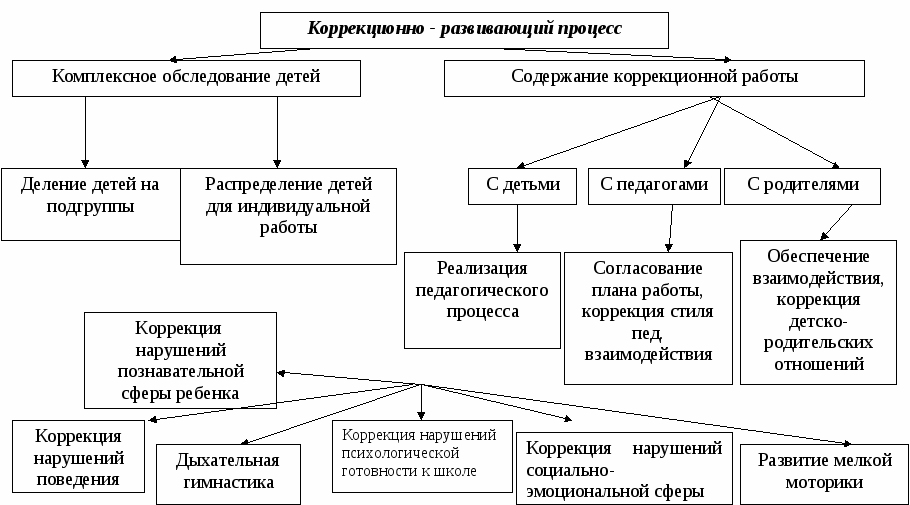 МесяцНеделяСодержание игр и упражнений на развитие внимания, памяти, мышления, воображения.сентябрь3неделяЧто лишнее”.Развитие мышленияВыбрать из нескольких карточек с картинками изображение с лишним предметом.4 неделя“Опиши словами".Развитие мышленияОткрывая карточку с картинкой, и не показывая ее другим игрокам нужно постараться описать словами, что изображено у тебя на картинке, при этом само название предмета называть нельзя.Октябрь1неделяНравится - не нравится”. "Развитие словесно-логического мышленияМожно играть с карточками, а можно словесно. Выбираем предмет, или явление и рассказываем что именно нравится, а что нет, то есть оцениваем предмет. Например, картинка кошки: нравится - мягкая, приятная на ощупь, игручая, ловит мышей…; не нравится - царапается, убегает и т.д.2неделя“Назови одним словом”.Развитие мышления, умения обобщатьНазываем несколько предметов одним словом.например, при названных словах тарелка, чашка, ложка - нужно озвучить слово “посуда”.3неделя“Бывает - не бывает”.Развитие мышления. Вариант игры “съедобное -не съедобное”. Бросаем мяч и говорим правду либо небылицы. При правильной фразе ребенок мяч ловит, при обнаружении ошибки - нужно мяч отбросить. Примерные небылицы: самолет плывет по морю, квадратный мячик, соленый сахар.4 неделя“Отвечаем быстро”.Развиваем словесно-логическое мышление.Игра с мячом. Взрослый бросает мяч ребенку с названием предметов (существительным), а ребенок должен быстро назвать прилагательное. Можно договорится что малыш будет называть только цвета предметов..ноябрь1 неделя"Кто кем (чем) будет?" Развитие мышленияЗадавайте друг другу вопросы, следите, чтобы ребенок, отвечая на вопрос, грамотно склонял имена существительные. 
Кем будет яйцо? (может быть птенцом, крокодилом, черепахой, змеей.) 
- цыпленок - петухом; 
- мальчик - мужчиной; 
- теленок - коровой или быком - бумага - книгой
- снег -водой 
- вода - льдом2 неделя"Какое что бывает?".Развитие ассоциативного мышленияИграя в эту игру, дети научатся сравнивать, обобщать свойства предметов и, наконец, понимать значение таких понятий как высота, ширина, длина; классифицировать предметы по форме, размеру, цвету. Сначала вопросы задает взрослый, а ребенок отвечает. Потом нужно дать возможность ребенку проявить себя. Примеры: 
- Что бывает высоким? (дерево, столб, человек, дом). Здесь уместно спросить, что выше - дерево или дом; человек или столб. 3 неделяЖивое - неживое. Развитие внимания, мышленияЗнакомим ребенка с понятиями "одушевленный" и "неодушевленный". 
Сначала объясняем, что все живые предметы мы называем "КТО", а неживые "ЧТО". Приводим несколько примеров. 
Затем играем в вопросы и ответы. Можно использовать книжки с сюжетными картинками. 
Что растет? Кто растет? 
Кто летает? Что летает? 
Кто плавает? Что плавает? 
Кто самый большой? Что самое большое?
И т.д.4 неделяОтгадай предмет по его частям. Развитие внимания, восприятияВ эту игру можно играть в двух вариантах. 
Первый вариант - с использованием карточек с картинками. Участникам игры раздаются карточки с изображением различных предметов - мебель, овощи, животные, транспорт и т.д. Ребёнок, не показывая свою карточку другим игрокам, и не говоря, что именно нарисовано, называет части предмета. Тот, кто первым догадается, о чем идет речь, забирает карточку себе и получает одно очко. 
Второй вариант - без карточек. Смысл игры остается тот же. Этот вариант хорош тем, что играть можно вдвоем с ребенком где угодно. Например, по дороге в детский сад, сидя в очереди к врачу и т.п. 
Примеры: 
Четыре ноги, спинка, сиденье. 
Цифры, стрелки. 
Буквы, картинки, листы. 
Ствол, ветки, листья. 
Корень, стебель, листья, лепестки. 
Экран, кнопки, электрический шнур, пульт. 
Носик, ручка, крышка, электрический шнур. 
Лапы, хвост, ошейник. 
Лапы, хвост, хобот. ДЕКАБРЬ1 неделя "Черный ящик".Развитие речиДетям показывают "черный ящик" или просто сумку, портфель и предлагают задать вопросы ( 5 вопросов ) - Там рукотворный предмет? Там что-то мягкое? Там что-то металлическое? И т. д.2 неделя"Придумай загадку".Развитие творческого воображения, мышленияИз группы детей выбирается водящий. В его задачу входит придумать загадку. Группа должна эту загадку отгадать. Далее другой ребенок придумывает загадку и т. д. 3 неделя"Простые рисунки".Развитие восприятия, воображенияТакие рисунки состоят из контуров геометрических фигур, дуг и прямых. В них при создании не закладывается никакого определенного значения. Простые рисунки нужно разгадывать, то есть находить в них смыл, отвечать на вопрос "Что это такое?". 
Правила игры просты: нужно сказать, что за предмет изображен на рисунке. Чем больше решений, тем лучше. Единственное ограничение: не нужно поворачивать рисунки. Занятие очень увлекательное! В эту игру можно играть всей семьей или использовать ее как инетересное и полезное времяпрепровождение на детских праздниках.4 неделя "Третий лишний". Развитие навыков классификации.В этой игре дети учатся классифицировать предметы по признакам, заданным в условиях.- молоко, сок, хлеб - все три слова означают съедобное. Но молоко и сок - пьют, а хлеб кушают.
- машина, лошадь, трамвай; 
- шапка, платок, сапоги; 
- роза, береза, ёлка. - дождь, снег, река; 
- врач, турист, шофер; 
- тень, солнце, планета; 
- мороз, вьюга, январь; 
- камень, глина, стекло; 
- дверь, ковер, окно; 
- море, река, бассейн. ЯНВАРЬ2 неделя"Кто без чего не обойдётся".Развитие ассоциативного мышления, внимания.Помогает ребёнку научиться выделять существенные признаки. Взрослый зачитывает ряд слов. Из этих слов надо выбрать только два, самых важных, без чего главный предмет не может обойтись. Например, сад… какие слова самые главные: растения, садовник, собака, забор, земля? Без чего сада быть не может? Может ли быть сад без растений? Почему?.. Без садовника… собаки… забора… земли?.. Почему?"  Примерные задания: 
Сапоги (шнурки, подошва, каблук, молния, голенище) 
Река (берег, рыба, рыболов, тина, вода) 
Город (автомобиль, здание, толпа, улица, велосипед) 
Игра (карты, игроки, штрафы, наказания, правила) 
Чтение (глаза, книга, картинка, печать, слово) 
Война (самолёт, пушки, сражения, ружья, солдаты) 
Школа (учитель, ученики, столы, стулья, книги, тетради) 3 неделяЧто снаружи, что внутри? Развитие внимания.Взрослый называет пару предметов, а ребенок говорит, что может быть снаружи, а что - внутри. Дом - шкаф; книга - шкаф; сумка - кошелек; кошелек-деньги; кастрюля - каша; аквариум - рыбы; будка - собака; нора - лиса.
Затем поменяйтесь ролями - пусть ребенок загадывает пары слов. 4 неделя"Кто это?" знакомимся с профессиями .Для игры хорошо иметь карточки с изображением людей разных профессий и инструментов. 
1 вариант: Задаем вопросы: кто лечит больных? Кто учит детей в школе? Кто готовит обед? Кто работает на тракторе? Кто разносит письма и газеты? Кто шьет платье? 
2 вариант: Вопросы: что делает дворник? Что делает доктор? Что делает электромонтер? Что делает учитель? Что делает шофер? Что делает маляр? Что делает парикмахер? 
3 вариант: Придумываем загадки. Например: этот человек работает на улице, у него есть метла, лопата. 
4 вариант: "Кому что нужно?" Что нужно почтальону? Что нужно парикмахеру? И наоборот: кому нужны ножницы? Кому нужна иголка? Февраль1 неделя. Отгадай предмет по описанию. Развитие внимания.Условия игры те же, что и в предыдущей. Но задача здесь сложнее. Нужно не только найти правильные определения предметов, но и правильно согласовать по родам прилагательные и существительные, а так же знать такие понятия как мебель, овощи, фрукты, насекомые, домашние и дикие животные и т.п. 
Дикое животное, живет в лесу, большое, лохматое, любит мед. 
Дикое животное, хитрая, рыжая, с пушистым хвостом. 
Насекомое, с разноцветными крыльями, похожа на цветок. 
Транспорт, большой, тяжелый, с крыльями и хвостом. 
Овощ, красного цвета, круглый, его кладут в салат и в борщ. 
Сладкая, маленькая, в красивой бумажке.2 неделя"Нос-пол-потолок".Развитие внимания Ведущий предлагает детям поиграть, при этом не поддаваясь на провокацию. Он будет произносить слова: "нос", "пол", "потолок", а показывать либо на верный, либо на неверный объект. Например, называет нос, а показывает на потолок. Дети же должны тоже показывать пальцем, но только на тот объект, который проговаривается. Их задача - быть сосредоточенными на называемом слове и показать в верном направлении.3 неделя"Найди правильную дорогу ".Развитие вниманияЭто игра по картинкам, где обычно с одной стороны нарисован, например, заяц, а с другой - белка. Помоги зайчику добежать до белочки, при этом дорога сильно путается, нужно постоянно удерживать внимание на том, куда изогнулась верная линия.4 неделяВерно-неверно".Развитие внимания, мышленияВедущий говорит фразу, если логически она верна, дети хлопают в ладоши, если противоречит действительности - топают. Игра на внимание. Например, ведущий говорит: "Груши растут на березе" (эта фраза неверна, поэтому дети должны топать). А на фразу: "Зимой идет снег" - должны хлопать, потому что высказывание верное.МАРТ1 неделя"Повтори движение ".Развитие вниманияВедущий оговаривает условие игры: он будет показывать движения, которые дети должны за ним повторять, кроме одного, например, поднимать руку - нельзя. Дети должны внимательно следить за тем, какое сейчас будет движение, чтобы вовремя среагировать.2 неделя"Обведи картинку ". Развитие восприятияКартинку, состоящую из точек нужно нарисовать, соединяя линией точки, каждая из которых имеет порядковый номер. Т.е. двигаться нужно от точки под номером 1 к следующим. В итоге должно получиться изображение, например3 неделя"Кто стоял в очередь ".Развитие памяти Поставьте в одну линию несколько игрушек. Пусть ребенок внимательно запомнит каждую игрушку и ее размещение (кто за кем). Попросите ребенка отвернуться, а в это время поменяйте 2 игрушки местами. Ребенок должен определить, что изменилось. Похожий вариант можно применить к куклам. Взять двух кукол, одетых в разную одежду, и заменить некоторые предметы одежды, скажем, поменять местами чепчики или фартуки. Что же изменилось в облике - об этом спросите у ребенка. 4 неделя «Волшебные звуки» Развитие слуховой памяти
Оборудование: карточки с рядом звуков (например, а-о-у-э, у-а-ы-и-э, о-э-у-и-а-ы); от занятия к занятию объём цепочки постепенно увеличивается.
Ход игры: Взрослый в игровой форме (например, язык марсиан) предлагает детям прослушать цепочки звуков, а затем повторить их.АПРЕЛЬ1 неделя«Попугайчики»Развитие слухового восприятия
Оборудование: карточки с рядом слогов (например, то-ца, то-ца-му, то-ца-му-дэ, то-ца-му-дэ-ни, то-ца-му-дэ-ни-зу, то-ца-му-дэ-ни-зу-па, то-ца-му-дэ-ни-зу-па-ки); от занятия к занятию объём цепочки постепенно увеличивается.
Ход игры: Ребёнку предлагают игровую ситуацию: «В одной жаркой стране жил попугайчик, который умел повторять все звуки». Попробуй повторить за мной  все непонятные звуки, как это делал попугайчик.
Вариант 1:  попугайчик научился не только повторять звуки, но даже запоминать слова. Попробуй запомнить как можно больше слов: стол, мыло, человек, книга, пальто, топор, стул, тетрадь, молоко.
Вариант 2: произнесение цепочки звуков (слогов, слов, фраз) с различной интонацией (например, сэ-фы-ру-шу-хо-ща весело, грустно, удивленно, восторженно, испуганно, разгневанно и т.д.).2 неделя«Найди картинки»Развитие слуховой памяти
Оборудование: карточка с набором слов (дерево, бочка, ракета, топор) и карточка с нарисованными предметами (4 предметных картинки, соответствующих набору слов и 4 других предметных картинки). Количество запоминаемых слов постепенно увеличивается (например, радуга, мальчик, тарелка, удочка, шапка; змея, паук, петух, сом, пчела, ворона). (Приложение 13).
Ход игры: Ребёнку предлагают послушать слова и обвести (раскрасить) соответствующие им картинки по памяти.
Вариант 1: ребёнку предлагают обвести (раскрасить) те картинки, которых взрослый не называл.3 неделя«Волшебные слова»Развитие памяти
Оборудование: карточки с постепенно увеличивающимся набором слов (например, 5 слов: лампа, шкаф, весна, машина, человек; очки, юбка, стакан, расчёска, дверь; 6 слов: солнце, цветок, пуговица, снег, палка, мешок; лопата стол, книга, вилка, пальто, диван; 7 слов: доска, огурец, муха, глаз, сапог, собака, цветок; конь, молоко, снег, кукла, мыло, ножницы, кошка).
Ход игры: Ребенку предлагают запомнить ряд слов и повторить их.4 неделя«Добавь слово»Развитие слуховой памяти
Ход игры: В эту игру можно играть с одним ребёнком или с несколькими детьми. Первый играющий называет любое слово, второй повторяет названное слово и добавляет к нему какое-нибудь своё. Следующий называет по порядку названные до него слова и добавляет к ним своё слово и т.д. Тот, кто ошибается, выбывает из игры. 
Эту игру целесообразно проводить неоднократно. От раза к разу будет увеличиваться количество слов, которые запоминают дети, - то есть будет увеличиваться объем памяти.МАЙ1 неделя«Игра в слова»   Развитие слуховой памяти
Оборудование: карточка с набором слов (например, слон, заяц, телевизор, курица, шкаф, мышь, волк, диван, кресло, медведь).
Ход игры: Ребёнку предлагают запомнить ряд слов и  повторить их. Затем ребёнку задаётся вопрос: «Как ты думаешь, можно ли разделить эти слова на группы, части?». Ребёнку предлагают вспомнить и перечислить сначала животных, а потом назвать предметы. После этого ребёнку ещё раз предлагают перечислить весь ряд слов.2 неделя«Зоопарк» Развитие слуховой памяти
Оборудование: карточка с набором слов, обозначающих названия животных (например, лось, тигр, крокодил, баран, медведь и т.д.); картинки разных животных.
Ход игры: Ребёнку предлагают представить, что он гуляет по зоопарку, и перечисляют животных. Затем просят вспомнить и назвать тех животных, кого не назвали. Далее ребёнку предлагают посмотреть на картинки и показать животных, которых называл взрослый. А затем найти и показать тех животных, которых назвал ребёнок. Картинки убираются и ребёнка просят вспомнить и назвать животных в том порядке, в каком они предъявлялись в начале.3 неделя«Услышал – запомни»  Развитие слуховой памяти                                                  
Оборудование: карточки с рядом цифр от одного до девяти (например, 9547; 85239; 954712 и т.д.).
Ход игры: Взрослый чётко произносит несколько чисел и просит ребёнка повторить их в той же последовательности.
Вариант 1: повтор данной цепочки чисел наоборот.
Вариант 2: ребёнок должен обвести на карточке или выбрать из набора цифр и выложить на столе  названные цифры (для детей знакомых с цифрами).
Вариант 3: ребёнок должен написать цифры в порядке предъявления по памяти (для детей знакомых с цифрами).
Начинать необходимо с 4 чисел с последующим увеличением их количества4 неделя«Парочки» Развитие  памяти
Оборудование: карточки с парами слов.
Вариант 1: слова в парах связаны между собой по смыслу (например: кошка - мышка, огород - морковка, одеяло - подушка, лампа - свет и т.д.).
Вариант 2: слова в парах не связаны между собой по смыслу (например, стол - собака, диван - яблоко, конь - часы, ложка - книга и т.д.).
Ход игры: Ребёнку предлагают запомнить пары слов и по первому слову вспомнить второе.
Начинать с 3-4 пар слов, постепенно увеличивая их количество.Тема неделиЦелиСодержаниеСентябрьСентябрьСентябрьВот и лето прошло. День знаний.Снять напряжение, успокоить детей.Упражнение "Воздушные шарики"Откуда хлеб пришел. Путешествие в хлебную страну.Помочь детям включиться в общий ритм работы, снять излишнее мышечное напряжениеУпражнение « Смена ритмов»Дом, в котором мы живем.( мебель)Снятие динамического напряженияУпражнение «Потянулись»Детский сад наш так хорош, лучше сада не найдешь. (игрушки)Расслабление мышц лица, особенно вокруг губУпражнение «Дудочка»ОктябрьОктябрьОктябрьКраски осени ( осень, деревья, грибыРасслабить мышцы рук.Упражнение «Шишки»Перелетные птицыСнятие динамического напряженияУпражнение "Аист"Дары осени ( овощи,  фрукты)Расслабить мышцы рук, спины и груди.Упражнение «Осенний лист»Моя дружная семья. Культура поведения.Расслабить мышцы рук, лицаУпражнение "Солнышко и тучка"НоябрьНоябрьНоябрьМоя Родина Россия.Расслабить мышцы рук, шеи.Упражнение «Самолеты»Если добрый ты , то всегда легко.( дикие и домашние животные )Расслабить мышцы кистей рук, пальцыУпражнение «Олени».Одевайся по сезону ( одежда . Обувь)Расслабить максимальное количество мышц тела.Упражнение «Одежда»Когда в семье лад , то не нужен клад.( День Матери)Самомассаж лица и шеи.Упражнение "Разотрем ладошки"ДекабрьДекабрьДекабрьБезопасность ( правила поведения в группе и на прогулке)Развитие доверия друг к другу, снятие излишнего мышечного напряжения.Упражнение «Слепой танец»Здравствуй , зимушка зима.  (Зима.Зимующие птицы)Расслабить мышцы рук, спины и груди.Упражнение "Снеговик"Новогоднее настроение (хвойные деревья)Расслабить мышцы рук.Упражнение «Сосулька»Встреча нового годаРасслабление мышц лица, особенно вокруг глаз.Упражнение «Подарок под елкой»ЯнварьЯнварьЯнварьПриходила Коляда(зимние забавы)Упражнение на расслабление мышц ног.Упражнение "Пружинки"Великий Устюжен. Родина деда МорозаСнятие психомышечного напряженияУпражнение «Вьюга и сугроб».Что изменилось зимой?Снятие психомышечного напряженияУпражнение «Холодно – жарко»ФевральФевральФевральЛедяное царство( Животные севера и жарких стран)Дать возможность детям почувствовать себя сильными и смелыми, способствовать повышению самооценки.Упражнение « Зайки и слоны»Быть здоровыми хотимРасслабить мышцы спины.Упражнение «Штанга 1»Путешествие вокруг света.(транспорт)Расслабить максимальное количество мышц тела.Упражнение «Насос и мяч»Мой папа военныйРасслабить мышцы нижней части лица и кистей рукУпражнение «Драка»МартМартМартМамы разные нужны ,мамы всякие важны.( 8 марта . Посуда)Расслабление мышц лица, особенно вокруг глаз.«Подарок под елкой»Весна пришла.( перелетные птицы)снятие динамического напряженияУпражнение "Аист"Народная культура и традиции.( Широка масленица)Расслабить мышцы рук, спины и груди.Упражнение "Шалтай-болтай»Волшебница вода.( рыбы)Расслабить мышцы рук, спины и груди.Упражнение "Ныряльщики»АпрельАпрельАпрельКнижная неделяснятие динамического напряженияУпражнение «Потянулись»Я и моё здоровье.( части тела)Расслабить мышцы рук и спины, дать возможность ребенку почувствовать себя успешным.Упражнение «Штанга 2»МайМайМайПраздник Весны и труда. День Победы!Снять мышечные зажимы в области плечевого поясаУпражнение «Винт»Человек и мир природы.( насекомые)Развитие умения скоординировать свои усилия с действиями остальных участников, учить доверятьУпражнение « Гусеница»Неделя безопасностирасслабление мышц живота.Упражнение "Шарик"Вот мы и подрослиснятие динамического напряженияУпражнение «Растишка».Тема неделиЦелиСодержаниеСентябрьСентябрьСентябрьВот и лето прошло. День знаний.Развитие умения выражать эмоции: внимания, интереса и сосредоточенияПсихологический этюд "Любопытный"Откуда хлеб пришел. Путешествие в хлебную страну.Развитие умения выражать эмоции: внимания, интереса и сосредоточенияПсихологический этюд "Сосредоточенность"Дом, в котором мы живем.( мебель)Развитие умения выражать эмоции: внимания, интереса и сосредоточенияПсихологический этюд "Что там происходит?"Детский сад наш так хорош, лучше сада не найдешь. (игрушки)Развитие умения выражать эмоции: внимания, интереса и сосредоточенияПсихологический этюд"Раздумье"ОктябрьОктябрьОктябрьКраски осени ( осень, деревья, грибыРазвитие умения выражать эмоции удивленияПсихологический этюд"Удивление"Перелетные птицыРазвитие умения выражать эмоции удивленияПсихологический этюд"Круглые глаза"Дары осени ( овощи,  фрукты)Развитие умения выражать эмоции  страданий и печали.Психологический этюд""Старый гриб""Моя дружная семья. Культура поведения.Развитие умения выражать эмоции  страданий и печали.Психологический этюд"Я так устал"НоябрьНоябрьНоябрьМоя Родина Россия.Развитие умения выражать эмоции гневаПсихологический этюд"Удивление"Если добрый ты , то всегда легко.( дикие и домашние животные )Развитие умения выражать эмоции гневаПсихологический этюд"Хмурый орел"Одевайся по сезону ( одежда . Обувь)Развитие умения выражать эмоции радости, положительных черт характераПсихологический этюд"Новое платье"Когда в семье лад , то не нужен клад.( День Матери)Развитие умения выражать эмоции радости, положительных черт характераПсихологический этюд"Добрый мальчик"ДекабрьДекабрьДекабрьБезопасность ( правила поведения в группе и на прогулке)Развитие умения выражать эмоции радости, положительных черт характераПсихологический этюд"Внимательный мальчик"Здравствуй , зимушка зима.  (Зима.Зимующие птицы)Развитие умения выражать эмоции радости, положительных черт характераПсихологический этюд"Любящий сын"Новогоднее настроение (хвойные деревья)Развитие уменияотображать отрицательные чертя характераПсихологический этюд"Робкий мальчик"Встреча нового годаРазвитие уменияотображать отрицательные чертя характераПсихологический этюд"Застенчивый мальчик"ЯнварьЯнварьЯнварьПриходила Коляда(зимние забавы)Упражнение на расслабление мышц ног.Упражнение "Пружинки"Великий Устюжен. Родина деда МорозаСнятие психомышечного напряженияУпражнение «Вьюга и сугроб».Что изменилось зимой?Снятие психомышечного напряженияУпражнение «Холодно – жарко»ФевральФевральФевральЛедяное царство( Животные севера и жарких стран)Дать возможность детям почувствовать себя сильными и смелыми, способствовать повышению самооценки.Упражнение « Зайки и слоны»Быть здоровыми хотимРасслабить мышцы спины.Упражнение «Штанга 1»Путешествие вокруг света.(транспорт)Расслабить максимальное количество мышц тела.Упражнение «Насос и мяч»Мой папа военныйРасслабить мышцы нижней части лица и кистей рукУпражнение «Драка»МартМартМартМамы разные нужны ,мамы всякие важны.( 8 марта . Посуда)Расслабление мышц лица, особенно вокруг глаз.«Подарок под елкой»Весна пришла.( перелетные птицы)снятие динамического напряженияУпражнение "Аист"Народная культура и традиции.( Широка масленица)Расслабить мышцы рук, спины и груди.Упражнение "Шалтай-болтай»Волшебница вода.( рыбы)Расслабить мышцы рук, спины и груди.Упражнение "Ныряльщики»АпрельАпрельАпрельКнижная неделяснятие динамического напряженияУпражнение «Потянулись»Я и моё здоровье.( части тела)Расслабить мышцы рук и спины, дать возможность ребенку почувствовать себя успешным.Упражнение «Штанга 2»МайМайМайПраздник Весны и труда. День Победы!Снять мышечные зажимы в области плечевого поясаУпражнение «Винт»Человек и мир природы.( насекомые)Развитие умения скоординировать свои усилия с действиями остальных участников, учить доверятьУпражнение « Гусеница»Неделя безопасностирасслабление мышц живота.Упражнение "Шарик"Вот мы и подрослиснятие динамического напряженияУпражнение «Растишка».Виды детской деятельностиФормы работыПланированиеСамостоятельная деятельность детейСамостоятельная деятельность детейежедневноСовместная деятельность детей и взрослогоСовместная деятельность детей и взрослогоежедневноДвигательнаяПодвижные игры, физминутки, двигательные паузы, пальчиковая гимнастика, дыхательная и зрительная гимнастика, релаксационные упражнения, самомассаж.Мастерскаяежедневно2 раза  в месяцИгроваяИгры с правиламиКоммуникативные игрыежедневноВосприятие художественной литературыЧтение, слушание, обсуждениеРазучиваниеЕжедневно2 раза в месяцПознавательная ИграПросмотр презентацийВикторины (конкурсы), экскурсииежедневно1 раз в неделю1 раз в месяцКоммуникативнаяИгровая ситуация, психологические этюды, психогимнастика,   песочные игры, сказкотерапия,разыгрываниеТеатрализацияЕжедневно1 раз в неделю1 раз в полгодаМузыкальнаяСлушание релаксационной музыки, Исполнение, импровизацияежедневно1 раз в месяцИзобразительнаяРисование, штрихование, обводка.ЕжедневноОбразовательная деятельностьВ ходе режимных моментовСамостоятельная деятельность детейВзаимодействие с семьями воспитанниковИндивидуальные и подгрупповые занятия, игровые тренинги, адаптационные игры, кружок «Эмоциональная карусель».Беседы,экскурсии,чтение,подвижные, коммуникативные игры, физминутки,тренинги, проблемные ситуации, просмотр презентаций, релаксационные упражнения, психогимнастика.Подвижные,дидактические, песочные, коммуникативные  игры,продуктивная деятельность.коллективные и индивидуальные формы взаимодействия, совместные мероприятия.Этапы работы с родителямиЗадачиДиагностический1. Изучить общие сведения о ребенке и семье, особенностях воспитания и эмоционального развития ребенка. 2. Узнать, какие проблемы волнуют родителей в вопросах воспитания и обучения детей для последующего консультирования. 3. Определить психологический климат семьи, родительские установки и позиции по отношению к детям. 4. Определить причины нарушения взаимоотношений в системе родитель-ребенок, приводящие к отклонениям в поведении и развитии ребенка.КонсультативныйИндивидуальная форма1. Помочь родителю довести проблему до уровня решаемой. 2. Подвести консультируемого к способам решения данной проблемы. 3. Способствовать личностному развитию консультируемогоГрупповая форма1.Способствовать созданию (сохранению) благоприятного психологического климата в семье. 2. Просвещать родителей в вопросах, влияющих на развитие личности ребенка. 3. Формирование навыков адекватного общения, обучение приемам бесконфликтного общения.МесяцГруппаТемаРодители-участникиРодители-зрителиСентябрь    1 мл.гр«Проблемы адаптации» КонсультацияОктябрьПодг.гр«Как помочь ребенку при подготовке к школе»РекомендацияНоябрьСр.гр.«Добрые волшебные слова»Участие в выпуске газетыДекабрь2 мл.гр.«Развивающие игры зимой на прогулке»РекомендацияЯнварь1 мл.гр.«Учить цвета легко и весело»Памятка    ФевральСтаршая и подготовительная группа«Мой ребенок – будущий защитник»Интервьюирование родителейМартПодг.гр«Скоро в школу» Выполнение развивающих заданий и упражнений вместе с детьмиКонсультацияАпрельСтарш.гр.комп.напр.«Тренируем внимание и память»РекомендацииМай1 мл.гр.«Мы переходим во 2 мл.группу»КонсультацияДЕТИ С ТРУДНОСТЯМИ В ПОВЕДЕНИИ (коррекционная направленность)враждебностьтревожностьрассеянностьплаксивость,гиперактивностьупрямствоапатичностьчувствительностьдемонстративностьДНТИ С НАРУШЕНИЕ ПОЗНАВАТЕЛЬНОЙ СФЕРЫ, ПОДГОТОВКА К ШКОЛЕ (коррекционно-развивающая направленность)ДИАГНОСТИЧЕСКАЯ РАБОТА1.М.А.Федосеева. Занятия по развитию эмоциональной и познавательной сферы средствами песочной терапии. Волгоград: учитель, 2008.2.Т.А.Андреенко, О.В. Алекинова Развитие эмоциональной отзывчивости старших дошкольников. СПб.: «ДЕТСТВО-ПРЕСС», 20143. Масалова Л.Л. Я и Мир. Конспекты занятий по социально-нравственному воспитанию  для детей дошкольного возраста. .СПб.: «ДЕТСТВО-ПРЕСС, 20154. Н.Ф.Иванова. Преодоление тревожности и страхов у детей 5-7 лет. Волгоград:Учитель 20095. И.Б. Кочанская.  Полезные сказки, Москва: ТЦ Сфера, 20156. Е.А. АлябьеваЭмоциональныескаазки, Москва: ТЦ Сфера, 20157. Т.А. Шорыгина Общительные сказки, Москва:ТЦ Сфера, 20158. А.Е.Кузнецова. Игры для гиперактивных детей. Ростов н/Д: Феникс, 20119.Е.А. АлябьеваПсихогимнастика в детском саду: Методические материалы в помощь психологам и педагогам.- М.: ТЦ Сфера,200910. Е.В.Баринова. Знакомство с вежливыми словами. Ростов н/Д: Феникс, 201311. Е.Н.Юрчук. Эмоциональное развитие дошкольников. Методические рекомендации. ТЦ Сфера, 200912.А.М. Круглова. Тренируем внимание. Москва: Риппол-классик, 2013 13. Е.О. Севостьянова. Занятия по развитию интеллекта. Москва: ТЦ Сфера, 201014. А.Е. Кузнецова. 205 развививающихигр для детей 3-7 лет Москва: Риппол-классик, 201015. Система коррекционно-развивающих  занятий  по подготовке к школе. Волгоград: Учитель,  200716. Е.В.Доценко. Психодиагностика детей в дошкольных учреждениях". Тесты, методики, опросники. Волгоград: учитель, 2015.17. Г.А. Урунтаева, Ю.А.Афонькина. Практикум по дошкольной психологии. Москва, Академия, 2011 Сроки проведения мониторинга достижений детьми планируемых результатов освоения основной общеобразовательной программы дошкольного образования  с 01.09.2017 г. по 15.09.2017 г.с 15.05.2018 г. по 25.05.2018 г.Периодичность проведения родительскихсобраний1 собрание – август-сентябрь2 собрание – ноябрь-декабрь3 собрание – апрель - майПраздничные(выходные) дни1- 10 января - Новогодние каникулы;7 января -Рождество Христово;23 февраля – День защитника Отечества;8 марта – Международный женский день;1 мая – Праздник Весны и Труда;9 мая – День Победы;12 июня – День России;4 ноября – День народного единства5 октябряМеждународный день учителя16 октября  Всероссийский урок «Экология и энергосбережение» в рамкахВсероссийского фестиваля энергосбережения #ВместеЯрчеВсероссийского фестиваля энергосбережения #ВместеЯрче2–31 октябряМеждународный месячник школьных библиотек4 ноябряДень народного единства7 ноября100 лет революции 1917 года в России16 ноябряМеждународный день толерантности27 ноябряДень матери в России3 декабряДень Неизвестного Солдата3 декабряМеждународный день инвалидов9 декабряДень героев Отечества12 декабряДень Конституции Российской Федерации8 февраляДень российской науки21 февраляМеждународный день родного языка23 февраляДень защитника Отечества8 мартаМеждународный женский деньМеждународный женский день18 мартаДень воссоединения Крыма с РоссиейДень воссоединения Крыма с Россией26–31 марта26–31 мартаНеделя детской и юношеской книги (Л. Н. Толстой (190 лет),Неделя детской и юношеской книги (Л. Н. Толстой (190 лет),Ф. И. Тютчев (205 лет), В. Г. Короленко (165 лет), Б. Житков (135 лет), С. МаршакФ. И. Тютчев (205 лет), В. Г. Короленко (165 лет), Б. Житков (135 лет), С. МаршакФ. И. Тютчев (205 лет), В. Г. Короленко (165 лет), Б. Житков (135 лет), С. МаршакФ. И. Тютчев (205 лет), В. Г. Короленко (165 лет), Б. Житков (135 лет), С. Маршак(165 лет), М. Цветаева (125 лет), Д. Н. Мамин-Сибиряк (165 лет), А. Н. Толстой(165 лет), М. Цветаева (125 лет), Д. Н. Мамин-Сибиряк (165 лет), А. Н. Толстой(165 лет), М. Цветаева (125 лет), Д. Н. Мамин-Сибиряк (165 лет), А. Н. Толстой(165 лет), М. Цветаева (125 лет), Д. Н. Мамин-Сибиряк (165 лет), А. Н. Толстой(135 лет), Б. Полевой (110 лет), А. Н. Островский (195 лет))(135 лет), Б. Полевой (110 лет), А. Н. Островский (195 лет))(135 лет), Б. Полевой (110 лет), А. Н. Островский (195 лет))(135 лет), Б. Полевой (110 лет), А. Н. Островский (195 лет))26–31 марта26–31 мартаНеделя музыки для детей и юношестваНеделя музыки для детей и юношества12 апреля     День космонавтики. Гагаринский урок «Космос – это мы»21 апреляДень местного самоуправления30 апреляДень пожарной охраны. Тематический урок ОБЖ1 июняМеждународный день защиты детей6 июняДень Русского языка – Пушкинский день России12 июняДень России22 июняДень памяти и скорби – день начала Великой Отечественнойвойны (1941 г.)Речевое развитие Картотека поговорок, пословиц, чистоговорок, словесных игр, дидактические речевые игры по звукопроизношению, магнитные буквы, панно «Азбука», разрезные буквы, касса букв, мнемокартинки для разучивания стихотворений, пословиц,  сюжетные картинки для составления рассказов, пересказов.Познавательное развитие Картинный материал по  лексическим темам, предметные картинки, сезонные изменения, серии сюжетных картинок, мнемотаблицы по  стихотворениям и скороговоркам,Настольные, развивающие, дидактические игры: Развиваем память; Развиваем мышление; Развиваем внимание; Развиваем воображение; дидактические развивающие  игры, тактильные мешочки, тактильные дощечки.Физическое развитие Пазлы,  мозаика, шнуровки, игры  с  пуговицами, бусинками, сухой   бассейн,  Су-Джок шарики, шнуровки,  трафареты, прищепки.  Пособия: артикуляционная гимнастика, дыхательная гимнастика, картотека пальчиковой гимнастики, физкультминуток в соответствии лексическим темам,   пособия и игры для дыхания, предметные и сюжетные картинки на спортивную тематику, схематические картинки.Художественно – эстетическое развитие Книги для просмотра и чтения детям, музыкальные инструменты, картотека ритмических игр,  детские индивидуальные тетради, пластилин, тесто, цветные карандаши, краски, мелки, листы для рисования, цветная бумага,  картон, раздаточный материал для штриховки, трафареты, раскраски, природный материалСоциально – коммуникативное развитиеЭмоциональный альбом, инд.зеркала, фотографии, иллюстрации с изображением различных эмоциональных чувств, картотека коммуникативных игр, атрибуты для проведения коммуникативных игры: маски, ленты, флажки, мяч,  клубок  «настроения», театр «рукавичка»,       дид.игрушки, настольные игры,  песочный дворик, подушка  «злости», подушки, диванчик  для релаксации, аромомешочки, аромолампа, магнитофон, диски с реласксационной музыкой, книги «Правила поведения», лампа искусственного освещения «Рыбки»